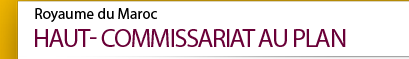 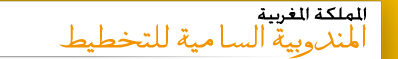 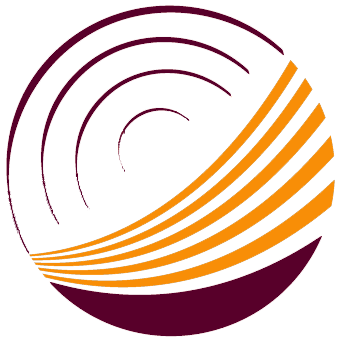 COMPTES NATIONAUX PROVISOIRES 2017(Base 2007)Juin 2018SOMMAIREA - SITUATION ECONOMIQUE EN 2017B - RESULTATS : COMPTES ET TABLEAUX         1 - Agrégats et comptes consolidés de l’économie nationale (2015-2017)                   1.1 - Décomposition du produit intérieur brut                  1.2 - Valeurs ajoutées                  1.3 - Dépenses de consommation finale des ménages                  1.4 - Formation brute de capital fixe                  1.5 - Echanges extérieurs                  1.6 - Comptes Consolidés de l’économie nationale         2 - Compte du reste du monde (2015-2017)         3 - Tableau des ressources et des emplois (2015-2017)        4 - Comptes des secteurs institutionnels résidents (2015-2017)                  4.1 - Séquence des comptes                  4.2 - Tableau des comptes économiques intégrés                  4.3 - Tableau des opérations financièresA - SITUATION ECONOMIQUE EN 2017L’arrêté des comptes nationaux de l’année 2017 fait ressortir une croissance de l’économie nationale de 4,1% au lieu de 1,1% en 2016, soutenue particulièrement par l’important rebondissement de l’activité agricole. Elle a été tirée par la consommation finale des ménages et la demande extérieure dans le contexte d’une inflation maîtrisée et d’un allégement du besoin de financement de l’économie nationale.Une croissance économique soutenue par l’activité agricoleLe taux de la croissance de l’économie nationale s’est établi à 4,1% en 2017  au lieu de 1,1% en 2016, sous les effets conjugués :de la forte hausse de 15,4% en volume de la valeur ajoutée du secteur agricole (non compris la pêche) contre une baisse de 13,7% en 2016 ;et de l’augmentation de 2,7% de la valeur ajoutée des activités non agricoles au lieu de 2,2% une année plus tôt.Compte tenu de l’accroissement en volume de 2,8%, après 8,8% une année auparavant, des impôts -nets des subventions- sur les produits, le taux de croissance du produit intérieur brut (PIB) hors agriculture s’est établi à 2,7% en 2017 après 3,1% en 2016. Aux prix courants, le PIB a connu une augmentation de 4,9% en 2017 au lieu de 2,6% une année auparavant, dégageant ainsi une hausse du niveau général des prix de 0,8% au lieu de 1,5%.Dans ce cadre, le taux de croissance du produit intérieur brut (PIB), hors agriculture, est passé de 3,7% en 2015 à 3,1% en 2016. Evolution des principaux agrégats(*) Valeur ajoutée hors agriculture augmentée des impôts sur les produits nets des subventionsB - RESULTATS :COMPTES ET TABLEAUX1 - AGREGATS ET COMPTES CONSOLIDES DE L’ECONOMIE1.1 - Décomposition du produit intérieur brut1.1.1 - Ressources et emplois de biens et services aux prix courants                                                                                                                                                       En millions de dhs1.1.2 -  Ressources et emplois de biens et services en volume                 (prix de l’année précédente)                                                                                                                                             Evolution annuelle en %1.1.3 - Ressources et emplois de biens et services en volume                (prix chaînés, base 2007)                                                                                                                                                        En millions de dhs1.1.4 - Contributions à l’évolution du PIB aux prix de l’année précédente                                                                                                                  En points du taux de croissance du PIB1.1.5 - Produit intérieur brut : les trois approches aux prix courants                                                                                                                                                        En millions de dhs1.1.6 - Produit intérieur brut par secteurs d’activité aux prix courants                                                                                                                                                        En millions de dhs (1) Y compris les services non marchands fournis par les Administrations publiques.(2) Activités financières et assurances, services rendus aux entreprises et services personnels, éducation, santé et action sociale, branche fictive.1.1.7 - Produit intérieur brut par secteurs d’activité en volume                (prix de l’année précédente)                                                                                                                                             Evolution annuelle en %1.1.8 - Produit intérieur brut par secteurs d’activité en volume                (prix chaînés, base 2007)                                                                                                                                                        En millions de dhs1.2 - Valeurs ajoutées1.2.1 - Valeurs ajoutées aux prix courants                                                                                                                                                        En millions de dhs1.2.2 - Valeurs ajoutées en volume (prix de l’année précédente)                                                                                                                                             Evolution annuelle en %1.2.3 - Valeurs ajoutées en volume (prix chaînés, base 2007)                                                                                                                                                        En millions de dhs1.3 - Dépenses de consommation finale des ménages1.3.1 - Dépenses de consommation finale des ménages aux prix courants                                                                                                                                                        En millions de dhs1.3.2 - Dépenses de consommation finale des ménages en volume             (prix de l’année précédente)                                                                                                                                             Evolution annuelle en %1.3.3 - Dépenses de consommation finale des ménages en volume             (prix chaînés, base 2007)                                                                                                                                                        En millions de dhs1.4 - Formation brute de capital fixe1.4.1 - Formation brute de capital fixe aux prix courants                                                                                                                                               En millions de dhs1.4.2 - Formation brute de capital fixe en volume                (prix de l’année précédente)                                                                                                                                    Evolution annuelle en %1.4.3 - Formation brute de capital fixe en volume                (prix chaînés, base 2007)                                                                                                                                              En millions de dhs1.5 - Echanges extérieurs1.5.1 - Importations aux prix courants                                                                                                                                                        En millions de dhs1.5.2 - Importations en volume (prix de l’année précédente)                                                                                                                                              Evolution annuelle en %1.5.3 - Importations en volume (prix chaînés, base 2007)                                                                                                                                                        En millions de dhs1.5.4 - Exportations aux prix courants                                                                                                                                                        En millions de dhs1.5.5 - Exportations en volume (prix de l’année précédente)                                                                                                                                              Evolution annuelle en %1.5.6 - Exportations en volume (prix chaînés, base 2007)                                                                                                                                                        En millions de dhs1.6 - Comptes consolidés de l’économie nationale1.6.1 - Revenu national brut disponible et épargne nationale brute                                                                                                                                                         En millions de dhs1.6.2 - Compte de capital de l’économie nationale aux prix courants                                                                                                                                                         En millions de dhs2 - COMPTES DU RESTE DU MONDE                                                                                                                                                    En millions de dhs2 - Comptes du Reste du Monde (suite)                                                                                                                                                   En millions de dhs      3.1 - Tableau des ressources et des emplois : 2015                                                                                                                    RESSOURCES EN PRODUITS                                                                                                                            En millions de dhs                                                                                                                                                                                                                                                                                                                             EMPLOIS DES PRODUITS      3.1 - Tableau des ressources et des emplois : 2015 (suite)                                                                                                                RESSOURCES EN PRODUITS                                                                                                                                         EMPLOIS DES PRODUITS      3.2 - Tableau des ressources et des emplois : 2016                                                                                                                    RESSOURCES EN PRODUITS                                                                                                                            En millions de dhs                                                                                                                                                                                                                                                                                                                             EMPLOIS DES PRODUITS      3.2 - Tableau des ressources et des emplois : 2016 (suite)                                                                                                                     RESSOURCES EN PRODUITS                                                                                                                                         EMPLOIS DES PRODUITS  3.3 - Tableau des ressources et des emplois : 2017                                                                                                                    RESSOURCES EN PRODUITS                                                                                                                            En millions de dhs                                                                                                                                                                                                                                                                                                                             EMPLOIS DES PRODUITS      3.3 - Tableau des ressources et des emplois : 2017 (suite)                                                                                                                RESSOURCES EN PRODUITS                                                                                                                                         EMPLOIS DES PRODUITS4 - COMPTES DES SECTEURS INSTITUTIONNELS RESIDENTS (2015-2016) 4.1 - Séquence des comptes4.1.1 - Comptes de l’économie totale (S.1)                                                                                                                                                 En millions de dhs4.1.1 - Comptes de l’économie totale (suite 1)                                                                                                                                                 En millions de dhs4.1.1 - Comptes de l’économie totale (suite 2)                                                                                                                                                 En millions de dhs4.1.1 - Comptes de l’économie totale (suite 3)                                                                                                                                                 En millions de dhs4.1.2 - Comptes des sociétés non financières (S.11)                                                                                                                                                   En millions de dhs4.1.2 - Comptes des sociétés non financières (suite 1)                                                                                                                                            En millions de dhs4.1.3 - Comptes des sociétés financières (S.12)                                                                                                                                                    En millions de dhs4.1.3 - Comptes des sociétés financières (suite)                                                                                                                                                 En millions de dhs4.1.4 - Comptes des Administrations Publiques (S.13)                                                                                                                                                 En millions de dhs4.1.4 - Comptes des Administrations Publiques (suite1)                                                                                                                                                 En millions de dhs4.1.4 - Comptes des Administrations Publiques (suite2)                                                                                                                                                 En millions de dhs4.1.5 - Comptes des ménages (S.14)                                                                                                                                                 En millions de dhs4.1.5 - Comptes des ménages (suite1)                                                                                                                                                 En millions de dhs4.1.5 - Comptes des ménages (suite2)                                                                                                                                                  En millions de dhs4.1.6 - Comptes des institutions sans but lucratif au service des ménages (S15)                                                                                                                                                  En millions de dhs4.1.6 - Comptes des institutions sans but lucratif au service des ménages (suite1)                                                                                                                                                   En millions de dhs      4.2.1 - Tableau des comptes économiques intégrés : 2015                                                                                                                                                                                                                                                                                                                                          En millions de dhs4.2.2 - Tableau des comptes économiques intégrés : 2016                                                                                                                                                                                                                                                                                                           En millions de dhs4.3.1- Tableau des opérations financières : 2015                    VARIATION DES ACTIFS                                                                                                                                                                                                                                                                           En millions de dhs       4.3.1 - Tableau des opérations financières : 2015 (suite)                    VARIATION DES PASSIFS                                                                                                                                                                                                                                                                          En millions de dhs 4.3.2- Tableau des opérations financières : 2016                VARIATION DES ACTIFS								En millions de dhs4.3.2 - Tableau des opérations financières : 2016 (suite)                    VARIATION DES PASSIFS								En millions de dhsOpérations201520162017Décomposition du PIBCroissance annuelle en % (aux prix de l’année précédente)Croissance annuelle en % (aux prix de l’année précédente)Croissance annuelle en % (aux prix de l’année précédente)Croissance annuelle en % (aux prix de l’année précédente)Croissance annuelle en % (aux prix de l’année précédente)       Produit intérieur brut (PIB)4,51,14,1       Valeur ajoutée totale aux prix de base 3,00,14,3               Agriculture  11,9-13,715,4               Hors agriculture 1,82,22,7        Impôts sur les produits nets des subventions18,18,82,8       Produit intérieur brut non agricole (*) 3,73,12,7Demande         Dépenses de consommation finale des ménages  2,23,73,5       Dépenses de consommation finale des Administrations publiques  2,41,51,5       Dépenses de consommation finale des ISBL  8,96,02,1       Formation brute de capital fixe 0,28,7-0,8       Importations de biens et services -1,114,77,4       Exportations de biens et services 5,55,510,9Décomposition du PIBAux prix courants(en millions de DH)Aux prix courants(en millions de DH)Aux prix courants(en millions de DH)Aux prix courants(en millions de DH)Aux prix courants(en millions de DH)       Produit intérieur brut  987 9501 013 559 5591 063 297 297       Valeur ajoutée totale aux prix de base 873 979894 931940 605               Agriculture  114 841110 550120 297               Hors agriculture 759 138784 381820 308        Impôts sur les produits nets des subventions113 971118 628122 692       Produit intérieur brut non agricole873 109903 009943 000  Demande         Dépenses de consommation finale des ménages  562 842585 359610 693       Dépenses de consommation finale des Administrations publiques190 450195 644201 198       Dépenses de consommation finale des ISBL  5 4245 8456 007       Formation brute de capital fixe 280 271303 237302 226       Importations de biens et services 418 871460 613495 717       Exportations de biens et services 343 807356 523394 606       Revenu national brut disponible (RNBD)1 043 299 2991 074 399 3991 124 759 759       Epargne nationale brute (ENB)284 583287 551306 861       Besoin de financement19 70643 25039 649Quelques ratios économiques En %En %En %En %En %       PIB par habitant (en dirham)28 95129 39030 509       RNBD par habitant (en dirham)30 57331 15432 272       Dépenses de consommation finale des ménages/PIB 57,057,857,4       Dépenses de consommation finale des APU/PIB 19,319,318,9       Dépenses de consommation finale des ISBL/PIB  0,50,60,6       Exportations de biens et services/PIB 34,835,237,1       Importations de biens et services/PIB 42,445,446,6       Taux d'investissement (FBC/PIB)30,832,632,6       Taux d'épargne nationale (ENB/PIB)28,828,428,9       Besoin de financement/PIB-2,0-4,3-3,7CodeOpérations201520162017RessourcesB.1     Produit intérieur brut987 9501 013 5591 063 297P.7     Importations de biens et services418 871460 613495 717     Total1 406 8211 474 1721 559 014EmploisP.3     Dépenses de consommation finale des ménages562 842585 359610 693P.3     Dépenses de consommation finale     des Administrations publiques190 450195 644201 198P.3      Dépenses de consommation finale des ISBL5 4245 8456 007P.51     Formation brute de capital fixe280 271303 237302 226P.52     Variation de stocks24 02727 56444 284P.6     Exportations de biens et services343 807356 523394 606      Total1 406 8211 474 1721 559 014CodeOpérations201520162017RessourcesB.1     Produit intérieur brut4,51,14,1P.7     Importations de biens et services-1,114,77,4     Total2,75,25,1EmploisP.3     Dépenses de consommation finale des ménages2,23,73,5P.3     Dépenses de consommation finale     des Administrations publiques2,41,51,5P.3      Dépenses de consommation finale des ISBL8,96,02,1P.51     Formation brute de capital fixe0,28,7-0,8P.6     Exportations de biens et services5,55,510,9      Total2,75,25,1CodeOpérations201520162017RessourcesB.1     Produit intérieur brut902 860913 026950 346P.7     Importations de biens et services370 167424 542455 870     Total1 268 3611 333 8641 402 104EmploisP.3     Dépenses de consommation finale des ménages517 740536 640555 198P.3     Dépenses de consommation finale     des Administrations publiques163 315165 834168 383P.3      Dépenses de consommation finale des ISBL4 8245 1165 221P.51     Formation brute de capital fixe253 069275 123272 840P.52     Variation de stocks42 03851 73281 029P.6     Exportations de biens et services291 226307 215340 782     Total1 268 3611 333 8641 402 104CodeOpérations201520162017P.3Dépenses de consommation finale des ménages1,32,12,0P.3Dépenses de consommation finaledes Administrations publiques0,50,30,3P.3 Dépenses de consommation finale des ISBL0,00,00,0P.51Formation brute de capital fixe0,12,5-0,2B.11Solde des échanges extérieurs de biens et services2,4-4,30,5P.6          Exportations de biens et services1,91,93,8P.7          Importations de biens et services0,5-6,2-3,4P.52Variation de stocks0,20,61,5B.1Produit intérieur brut4,51,14,1CodeOpérations201520162017B.1Produit intérieur brut (approche production)987 9501 013 5591 063 297B.1     Valeur ajoutée aux prix de base873 979894 931940 605D.21     + Impôts sur les produits127 978130 594138 021D.31     - Subventions sur les produits14 00711 96615 329B.1Produit intérieur brut (approche demande)987 9501 013 5591 063 297P.3     Dépenses de consommation finale758 716786 848817 898P.5     + Formation brute de capital304 298330 801346 510P.6     + Exportations de biens et services343 807356 523394 606P.7     - Importations de biens et services418 871460 613495717B.1Produit intérieur brut (approche revenu)987 9501 013 5591 063 297D.1     Rémunérations de salariés312 560320 966B.2/B.3     + Excédent brut d’exploitation et revenu        mixte  brut550 278561 478D.2     + Impôts sur la production et les importations139 759143 763D.3     - Subventions14 64712 648CodeSecteurs d’activité201520162017Activités primaires124 759121 556131 623A00     Agriculture, forêt et services annexes114 841110 550120 297B05     Pêche, aquaculture9 91811 00611 326Activités secondaires 257 796263 384277 798C00     Industrie d’extraction22 69220 63924 324D00     Industries de transformation159 425159 864167 330E00     Electricité et eau21 09524 98827 014F45     Bâtiment et travaux publics54 58457 89359 130Activités tertiaires (1)491 424509 991531 184G00     Commerce76 96881 73584 268H55     Hôtels et restaurants21 17522 48926 656I01     Transports36 29037 76240 863I02     Postes et télécommunications21 29821 24421 163     Autres services (2)245 063253 270260 165L75     Administration publique générale     et sécurité sociale90 63093 49198 069B.1Valeur ajoutée aux prix de base873 979894 931940 605D21-31Impôts sur les produits nets de subventions113 971118 628122692B.1Produit intérieur brut987 9501 013 5591 063 297CodeSecteurs d’activité201520162017Activités primaires11,5-12,513,2A00     Agriculture, forêt et services annexes11,9-13,715,4B05     Pêche, aquaculture7,31,1-8,3Activités secondaires 1,81,03,1C00     Industrie d’extraction-2,10,116,5D00     Industries de transformation2,30,72,2E00     Electricité et eau6,22,53,3F45     Bâtiment et travaux publics0,71,60,7Activités tertiaires 1,72,92,7G00     Commerce0,55,22,6H55     Hôtels et restaurants-1,33,611,5I01     Transports3,20,74,3I02     Postes et télécommunications2,86,90,7     Autres services 2,52,51,8L75     Administration publique générale     et sécurité sociale0,51,63,1B.1Valeur ajoutée aux prix de base3,00,14,3D21-31Impôts sur les produits nets de subventions18,18,82,8B.1Produit intérieur brut4,51,14,1CodeSecteurs d’activité201520162017Activités primaires131 910115 448130 739A00     Agriculture, forêt et services annexes122 471105 745122 018B05     Pêche, aquaculture9 4089 5168 728Activités secondaires 197 720199 723205 905C00     Industrie d’extraction12 27412 29214 315D00     Industries de transformation126 391127 309130 103E00     Electricité et eau18 80819 28019 910F45     Bâtiment et travaux publics45 79646 54346 889Activités tertiaires 462 475475 738488 682G00     Commerce71 93175 65777 617H55     Hôtels et restaurants17 09517 71619 747I01     Transports33 36633 60535 057I02     Postes et télécommunications45 20948 32748 682     Autres services 222 228227 850231 875L75     Administration publique générale     et sécurité sociale74 87376 03678 411B.1Valeur ajoutée aux prix de base789 782790 808824 500D21-31Impôts sur les produits nets de subventions119 098129 537133 141B.1Produit intérieur brut902 860913 026950 346CodeSecteurs d’activité201520162017A00Agriculture, forêt et services annexes114 841110 550120 297B05Pêche, aquaculture9 91811 00611 326C00Industrie d’extraction22 69220 63924 324D00Industries de transformation159 425159 864167 330D01    Industries alimentaires et tabac59 41756 83962 822D02    Industries du textile et du cuir16 10517 16717 737D03    Industrie chimique et para chimique21 60922 35922 370D04    Industrie mécanique, métallurgique et électrique35 45336 85838 351D05    Autres industries manufacturières    (y compris raffinage de pétrole)26 84126 64126 050E00Electricité et eau21 09524 98827 014F45Bâtiment et travaux publics54 58457 89359 130G00Commerce76 96881 73584 268H55Hôtels et restaurants21 17522 48926 656I01Transports36 29037 76240 863I02Postes et télécommunications21 29821 24421 163J00Activités financières et assurances46 86846 11948 025K00Immobilier, location et services rendusaux entreprises102 832109 473115 250L75Administration publique généraleet sécurité sociale90 63093 49198 069MNOEducation, santé et action sociale81 81683 60382 565OP0Autres services non financiers13 54714 07514 325TOTAL873 979894 931940 605CodeSecteurs d’activité201520162017A00Agriculture, forêt et services annexes11,9-13,715,4B05Pêche, aquaculture7,31,1-8,3C00Industrie d’extraction-2,10,116,5D00Industries de transformation2,30,72,2D01    Industries alimentaires et tabac2,61,53,3D02    Industries du textile et du cuir-2,41,83,5D03    Industrie chimique et para chimique-0,1-0,44,6D04    Industrie mécanique, métallurgique et électrique2,82,31,2D05    Autres industries manufacturières    (y compris raffinage de pétrole)6,0-2,9-1,8E00Electricité et eau6,22,53,3F45Bâtiment et travaux publics0,71,60,7G00Commerce0,55,22,6H55Hôtels et restaurants-1,33,611,5I01Transports3,20,74,3I02Postes et télécommunications2,86,90,7J00Activités financières et assurances2,60,23,6K00Immobilier, location et services rendusaux entreprises4,24,44,0L75Administration publique généraleet sécurité sociale0,51,63,1MNOEducation, santé et action sociale0,11,4-2,1OP0Autres services non financiers3,43,01,0TOTAL3,00,14,3CodeSecteurs d’activité201520162017A00Agriculture, forêt et services annexes122 471105 745122 018B05Pêche, aquaculture9 4089 5168 728C00Industrie d’extraction12 27412 29214 315D00Industries de transformation126 391127 309130 103D01    Industries alimentaires et tabac36 76337 32038 565D02    Industries du textile et du cuir13 19513 43113 901D03    Industrie chimique et para chimique16 83016 77117 548D04    Industrie mécanique, métallurgique et électrique35 80936 64637 101D05    Autres industries manufacturières    (y compris raffinage de pétrole)23 64222 95322 537E00Electricité et eau18 80819 28019 910F45Bâtiment et travaux publics45 79646 54346 889G00Commerce71 93175 65777 617H55Hôtels et restaurants17 09517 71619 747I01Transports33 36633 60535 057I02Postes et télécommunications45 20948 32748 682J00Activités financières et assurances46 05546 15847 827K00Immobilier, location et services rendusaux entreprises93 24797 387101 277L75Administration publique généraleet sécurité sociale74 87376 03678 411MNOEducation, santé et action sociale71 58272 57071 082OP0Autres services non financiers11 20511 53711 658TOTAL789 782790 808824 500CodeGroupes de produits201520162017A00Agriculture, forêt et services annexes79 24582 11583 871B05Pêche, aquaculture5 0714 4534 099C00Industrie d’extraction388389391D00Industries de transformation278 753289 843301 322D01    Industries alimentaires et tabac156 988163 280171 507D02    Industries du textile et du cuir24 35025 97827 467D03    Industrie chimique et para chimique14 62515 28915 565D04    Industrie mécanique, métallurgique et électrique26 26530 57931 024D05    Autres industries manufacturières    (y compris raffinage de pétrole)56 52554 71755 759E00Electricité et eau26 83428 77831 109F45Bâtiment et travaux publics4 3504 4864 569G00Commerce7 8538 0548 373H55Hôtels et restaurants30 12532 15138 125I01Transports31 76433 87837 032I02Postes et télécommunications28 80030 93831 018J00Activités financières et assurances32 45933 72235 960K00Immobilier, location et services rendusaux entreprises49 43851 24153 247L75Administration publique généraleet sécurité sociale3 4393 4423 329MNOEducation, santé et action sociale16 63317 09118 001OP0Autres services non financiers19 04919 64020 373TROCorrection territoriale-51 359-54 862-60 126TOTAL562 842585 359610 693CodeGroupes de produits201520162017A00Agriculture, forêt et services annexes2,9-1,35,8B05Pêche, aquaculture8,8-14,9-17,0C00Industrie d’extraction1,00,00,8D00Industries de transformation1,64,73,0D01    Industries alimentaires et tabac0,53,13,2D02    Industries du textile et du cuir6,35,74,4D03    Industrie chimique et para chimique0,43,01,0D04    Industrie mécanique, métallurgique et électrique0,318,91,0D05    Autres industries manufacturières    (y compris raffinage de pétrole)3,52,63,5E00Electricité et eau4,55,33,3F45Bâtiment et travaux publics1,01,11,0G00Commerce0,21,12,0H55Hôtels et restaurants-3,84,713,4I01Transports1,57,07,1I02Postes et télécommunications3,213,30,3J00Activités financières et assurances3,41,76,1K00Immobilier, location et services rendusaux entreprises0,72,52,4L75Administration publique généraleet sécurité sociale10,30,1-3,3MNOEducation, santé et action sociale1,21,03,3OP0Autres services non financiers1,02,92,7TROCorrection territoriale-3,34,38,5TOTAL2,23,73,5CodeGroupes de produits201520162017A00Agriculture, forêt et services annexes70 75869 83673 895B05Pêche, aquaculture3 4922 9712 467C00Industrie d’extraction377377380D00Industries de transformation240 584251 832259 358D01    Industries alimentaires et tabac131 693135 712140 011D02    Industries du textile et du cuir21 72122 95323 955D03    Industrie chimique et para chimique13 27113 66913 806D04    Industrie mécanique, métallurgique et électrique25 69830 55730 859D05    Autres industries manufacturières    (y compris raffinage de pétrole)47 63648 86350 560E00Electricité et eau25 18226 51227 392F45Bâtiment et travaux publics3 7893 8313 868G00Commerce7 1187 1937 337H55Hôtels et restaurants25 32826 52730 070I01Transports26 36128 19530 204I02Postes et télécommunications47 37953 70053 838J00Activités financières et assurances35 77736 37838 591K00Immobilier, location et services rendusaux entreprises44 13245 24346 316L75Administration publique généraleet sécurité sociale3 1413 1433 040MNOEducation, santé et action sociale13 98014 11714 581OP0Autres services non financiers15 96616 42716 875TROCorrection territoriale-44 569-46 502-50 435TOTAL517 740536 640555 198Groupes de produits201520162017Agriculture, forêt et services annexes45353 3334 072Industrie93 921115 389110 862Bâtiment et travaux publics141 612144 913147 900Services40 20339 60239 392TOTAL280 271303 237302 226Groupes de produits201520162017Agriculture, forêt et services annexes-24,8-31,326,8Industrie1,924,8-3,5Bâtiment et travaux publics0,11,70,6Services0,10,4-0,6TOTAL0,28,7-0,8Groupes de produits201520162017Agriculture, forêt et services annexes4 2812 9433 730Industrie92 404115 302111 295Bâtiment et travaux publics122 456124 524125 262Services33 33033 47933 262TOTAL253 069275 123272 840CodeGroupes de produits201520162017A00Agriculture, forêt et services annexes19 43224 78121 101B05Pêche, aquaculture733 704725C00Industrie d’extraction26 22211 49912 738D00Industries de transformation325 381372 660402 808D01    Industries alimentaires et  tabac23 48627 61630 572D02    Industries du textile et du cuir29 41632 90335 245D03    Industrie chimique et para chimique40 38039 56945 002D04    Industrie mécanique, métallurgique et électrique147 824182 198183 310D05    Autres industries manufacturières    (y compris raffinage de pétrole)84 27590 374108 679E00Electricité et eau3 0392 3633 579H55Hôtels et restaurants2 1752 7062 888I01Transports27 45729 54135 967I02Postes et télécommunications1 6052 3952 052J00Activités financières et assurances1 6611 6602 035K00Immobilier, location et services rendus aux entreprises19 98421 64721 048OP0Autres services non financiers856 9201 097Achats des ménages résidents à l’extérieur du territoire économique15 04015 79318 463TOTAL (CAF)443 585486 669524 501Ajustement CAF/FAB-24 714-26 056-28 784TOTAL (FAB)418 871460 613495 717CodeGroupes de produits201520162017A00Agriculture, forêt et services annexes-19,043,1-15,8B05Pêche, aquaculture1,2-10,1-7,8C00Industrie d’extraction-26,1-41,08,8D00Industries de transformation3,118,38,3D01    Industries alimentaires et  tabac-4,37,87,1D02    Industries du textile et du cuir3,813,87,1D03    Industrie chimique et para chimique6,11,713,3D04    Industrie mécanique, métallurgique et électrique5,325,71,7D05    Autres industries manufacturières    (y compris raffinage de pétrole)0,517,920,0E00Electricité et eau-16,92,019,2H55Hôtels et restaurants-0,422,02,1I01Transports-1,57,621,1I02Postes et télécommunications2,949,2-13,6J00Activités financières et assurances1,1-0,722,2K00Immobilier, location et services rendus aux entreprises2,86,6-3,5OP0Autres services non financiers-0,26,818,3Achats des ménages résidents à l’extérieur du territoire économique12,16,116,9TOTAL (CAF)-1,014,27,5Ajustement CAF/FAB0,45,410,5TOTAL (FAB)-1,114,77,4CodeGroupes de produits201520162017A00Agriculture, forêt et services annexes13 63319 51216 423B05Pêche, aquaculture487438403C00Industrie d’extraction21 63212 76213 883D00Industries de transformation293 285347 014375 726D01    Industries alimentaires et  tabac18 05819 45820 849D02    Industries du textile et du cuir28 58432 53634 851D03    Industrie chimique et para chimique33 36533 93538 441D04    Industrie mécanique, métallurgique et électrique140 814176 948180 023D05    Autres industries manufacturières    (y compris raffinage de pétrole)73 79887 019104 447E00Electricité et eau5 2935 4016 436H55Hôtels et restaurants1 8262 2272 274I01Transports27 15229 22635 385I02Postes et télécommunications2 4863 7093 206J00Activités financières et assurances1 4041 3941 704K00Immobilier, location et services rendus aux entreprises17 71818 89118 221OP0Autres services non financiers9431 0071 191Achats des ménages résidents à l’extérieur du territoire économique14 91015 81718 491TOTAL (CAF)394 659450 597484 592Ajustement CAF/FAB-24 251-25 568-28 245TOTAL (FAB)370 167424 542455 870CodeGroupes de produits201520162017A00Agriculture, forêt et services annexes16 29216 07020 504B05Pêche, aquaculture3 8304 7604 157C00Industrie d’extraction14 05710 89113 139D00Industries de transformation185 387193 762212 413D01    Industries alimentaires et tabac25 82327 65929 529D02    Industries du textile et du cuir35 34738 27539 669D03    Industrie chimique et para chimique38 37035 17739 317D04    Industrie mécanique, métallurgique et électrique73 92281 84090 933D05    Autres industries manufacturières    (y compris raffinage de pétrole)11 92510 81112 965E00Electricité et eau102 118126H55Hôtels et restaurants130 134147I01Transports23 16122 73226 827I02Postes et télécommunications4 9604 2173 842J00Activités financières et assurances1 2761 5341 221K00Immobilier, location et services rendusaux entreprises28 04531 58033 537OP0Autres services non financiers 168 70104Achats des ménages non résidents sur le territoire économique66 39970 65578 589TOTAL343 807356 523394 606CodeGroupes de produits201520162017A00Agriculture, forêt et services annexes15,0-4,625,2B05Pêche, aquaculture13,519,5-21,8C00Industrie d’extraction16,2-11,035,9D00Industries de transformation5,38,010,4D01    Industries alimentaires et tabac13,01,96,1D02    Industries du textile et du cuir0,97,94,9D03    Industrie chimique et para chimique-4,71,616,5D04    Industrie mécanique, métallurgique et électrique12,813,210,4D05    Autres industries manufacturières    (y compris raffinage de pétrole)-5,19,921,4E00Electricité et eau61,915,76,8H55Hôtels et restaurants15,30,85,2I01Transports4,1-0,915,2I02Postes et télécommunications-6,0-10,5-8,1J00Activités financières et assurances-3,219,1-20,7K00Immobilier, location et services rendusaux entreprises14,410,85,3OP0Autres services non financiers136,6-58,348,6Achats des ménages non résidents sur le territoire économique-0,14,710,3TOTAL5,55,510,9CodeGroupes de produits201520162017A00Agriculture, forêt et services annexes10 83410 33612 943B05Pêche, aquaculture4 4845 3564 188C00Industrie d’extraction5 8205 1797 035D00Industries de transformation160 332173 134191 182D01    Industries alimentaires et tabac20 22320 60321 869D02    Industries du textile et du cuir33 28635 91337 676D03    Industrie chimique et para chimique27 17527 59932 165D04    Industrie mécanique, métallurgique et électrique70 72980 05188 349D05    Autres industries manufacturières    (y compris raffinage de pétrole)13 56814 91618 113E00Electricité et eau102118126H55Hôtels et restaurants110111116I01Transports21 46921 28624 513I02Postes et télécommunications8 7487 8297 198J00Activités financières et assurances1 1691 3931 104K00Immobilier, location et services rendusaux entreprises26 06628 88930 434OP0Autres services non financiers17071106Achats des ménages non résidents sur le territoire économique59 14061 93968 348TOTAL291 226307 215340 782CodeOpérations201520162017B.1Produit intérieur brut987 9501 013 5591 063 297D.4Revenu de la propriété net en provenancede l’extérieur-18 895-18 816-23 042B.6Revenu national brut969 055994 7431 040 255D.6/D.7Transferts courants nets en provenancede l’extérieur74 24479 65684 504B.6Revenu national brut disponible1 043 2991 074 3991 124 759P.3Dépenses de consommation finale758 716786 848817 898        Ménages562 842585 359610 693        Administrations publiques190 450195 644201 198        ISBLSM 5 4245 8456 007B.8Epargne nationale brute284 583287 551306 861CodeOpérations201520162017 RessourcesB.8      Epargne brute284 583287 551306 861D.9      Transferts nets en capital900      TOTAL284 592287 551306 861EmploisP.51      Formation brute de capital fixe280 271303 237302 226P.52      Variations de stocks24 02727 56444 284B.9      Capacité (+) / besoin (-) de financement-19 706-43 250-39 649      TOTAL284 592287 551306 861CodeOpérations201520162017 Compte extérieur des biens et services Compte extérieur des biens et services RessourcesP.7        Importations de biens et de services418 871460 613495 717P.71             Importations de biens350 103385 959412 183P.72             Importations de services68 76874 65483 534 EmploisP.6        Exportations de biens et de services343 807356 523394 606P.61             Exportations de biens219 773225 588250 345P.62             Exportations de services124 034130 935144 261B.11        Solde des échanges extérieurs de biens        et de services75 064104 090101 111Compte extérieur des revenus primaireset des transferts courantsCompte extérieur des revenus primaireset des transferts courants RessourcesB.11        Solde des échanges extérieurs de biens        et de services75 064104 090101 111D.4        Revenu de la propriété25 63927 15731 632D.41              Intérêts10 23610 63810 767D.42              Revenus distribués des sociétés11 25412 26813 473D.43              Bénéfices réinvestis d'investissements              directs3 8553 9677 392D.44              Revenus de la propriété attribués aux assurés2942840D.61        Cotisations sociales333120116D.7        Autres transferts courants4 2815 1355 887 EmploisD.4        Revenu de la propriété6 7448 3418 590D.41              Intérêts2 1103 5733 715D.42              Revenus distribués des sociétés1 4062 1992 057D.43              Bénéfices réinvestis d'investissements              directs1 008982987D.45              Loyers nets des terres et redevances2 2201 5871 831D.62        Prestations sociales autres que transferts        sociaux en nature7 2566 8885 514D.7        Autres transferts courants71 60278 02384 993B.12        Solde des opérations courantes avec        l'extérieur19 71543 25039 649CodeOpérations201420152016Compte de capitalCompte de capital RessourcesB.12        Solde des opérations courantes avec        l'extérieur19 71543 25039 649D.9        Transferts en capital à recevoir100D.9        Transferts en capital à payer-1000B.10.1        Variations de la valeur nette dues à l'épargne        et aux transferts en capital19 70643 25039 649 EmploisB.9        Capacité (+) / Besoin (-) de financement19 70643 25039 649PRODUITSPRODUITSTotal des ressources au prix d’acquisitionMarges de commerceMarges de transportImpôts sur les importationsTaxe sur la valeur ajoutéeAutres taxes sur les produitsSubventions sur les produitsTotal des ressources au prix de basePRODUCTIONS DES BRANCHESPRODUCTIONS DES BRANCHESPRODUCTIONS DES BRANCHESPRODUCTIONS DES BRANCHESPRODUCTIONS DES BRANCHESPRODUCTIONS DES BRANCHESPRODUCTIONS DES BRANCHESPRODUCTIONS DES BRANCHESPRODUITSPRODUITSTotal des ressources au prix d’acquisitionMarges de commerceMarges de transportImpôts sur les importationsTaxe sur la valeur ajoutéeAutres taxes sur les produitsSubventions sur les produitsTotal des ressources au prix de baseA00B05C00D01D02D03D04D05A00Agriculture, forêt et services annexes217 13821 7307332 362-915193 228172 365467B05Pêche, aquaculture15 6423 2022851248311 66010 2336911C00Industrie d’extraction60 8052 0021 2284251057 02330 233562D01Industries alimentaires et tabac231 19416 9088191 3107 5749 923-4 481199 1417184 079168 02332224D02Industries du textile et du cuir96 8597 2154126943 56884 97054 641841D03Industrie chimique et parachimique110 7528 0178192152 31699 3851 493659755 77414356D04Industrie mécanique, métallurgique et électrique307 74628 4981 6061 7907 36611268 4756526518116 881529D05Autres industries manufac. hors raffinage pétrole128 50311 4691 3907624 1332 861107 888401393004501 44567 284D06Raffinage de pétrole et autres produits d’énergie83 7064 0644576 62818 371-8 61162 797E00Electricité et eau46 006713 89342 042858F45Bâtiment et travaux publics150 57218 157132 415161451083343G00Commerce12 729-103 1051 726114 10825322 0072402 3861 760892H55Hôtels et restaurants37 9162 46235 454446I01Transports70 321-31 5124 79097 043101I02Postes et télécommunications40 7635 09535 668J00Activités financières et assurances72 478-4941 1283 01968 825K00Immobilier, location et serv. rendus entreprises174 7672 94310 644161 18049137132 3401472 5621 590861L75Administration publique et sécurité sociale112 825112 825MNOEducation, santé et action sociale95 9131 39494 519217OP0Autres services non financiers26 2691 10516325 00142131TROCorrection territoriale15 04024 714-9 674 TOTAL2 107 9447 71575 27144 992-14 0071 993 973175 48314 35031 034174 86555 37062 120121 75371 395PRODUITSPRODUITSTotal des emplois au prix d’acquisitionMarges de commerceMarges de transportImpôts sur les importationsTaxe sur la valeur ajoutéeAutres taxes sur les produitsSubventions sur les produitsTotal des ressources au prix de baseCONSOMMATIONS INTERMEDIAIRES DES BRANCHESCONSOMMATIONS INTERMEDIAIRES DES BRANCHESCONSOMMATIONS INTERMEDIAIRES DES BRANCHESCONSOMMATIONS INTERMEDIAIRES DES BRANCHESCONSOMMATIONS INTERMEDIAIRES DES BRANCHESCONSOMMATIONS INTERMEDIAIRES DES BRANCHESCONSOMMATIONS INTERMEDIAIRES DES BRANCHESCONSOMMATIONS INTERMEDIAIRES DES BRANCHESPRODUITSPRODUITSTotal des emplois au prix d’acquisitionMarges de commerceMarges de transportImpôts sur les importationsTaxe sur la valeur ajoutéeAutres taxes sur les produitsSubventions sur les produitsTotal des ressources au prix de baseA00B05C00D01D02D03D04D05A00Agriculture, forêt et services annexes217 13824 8131168 4809381 557521 168B05Pêche, aquaculture15 6421 8464 461128618C00Industrie d’extraction60 8051811261122 7122 1231 935D01Industries alimentaires et tabac231 19416 3527822 05110964110D02Industries du textile et du cuir96 85939422419829 3527189954D03Industrie chimique et parachimique110 7528 92792172 2842 59011 0782 84210 669D04Industrie mécanique, métallurgique et électrique307 746399817612 3551 05653766 0246 514D05Autres industries manufac. hors raffinage pétrole128 503591058016 2582 3521 2665 95913 284D06Raffinage de pétrole et autres produits d’énergie83 7064 8381 7613 1242 4842775591 3953 878E00Electricité et eau46 0061 798413951 2276136221 3562 090F45Bâtiment et travaux publics150 5723797261485254318103G00Commerce12 72998H55Hôtels et restaurants37 91691651529720067I01Transports70 3211 500711 7561 272187259528693I02Postes et télécommunications40 763981516138619318287J00Activités financières et assurances72 4785243762281 0535712731 812801K00Immobilier, location et serv. rendus entreprises174 7675396272 6278151 0873 0551 580L75Administration publique et sécurité sociale112 825MNOEducation, santé et action sociale95 913401OP0Autres services non financiers26 26915333521796346587TROCorrection territoriale15 040 TOTAL2 107 94460 6424 4328 342115 44839 26540 51186 30044 420Valeur ajoutée brute / PIB7 71575 27144 992-14 007114 8419 91822 69259 41716 10521 60935 45326 975Rémunération des salariés8 7046 3152 73810 6435 97812 19912 7356 782Salaires bruts8 1255 6602 0998 6904 41011 60510 7965 407Cotisations sociales effectives5666414001 8201 5275501 7651 310Cotisations sociales imputées1314239133414417465Impôts sur la production771708162 543468137706543Subventions sur la production-45Excédent brut d’exploitation / revenu mixte brut106 0603 43319 13846 2769 6599 27322 01219 650PRODUITSPRODUITSPRODUCTIONS DES BRANCHESPRODUCTIONS DES BRANCHESPRODUCTIONS DES BRANCHESPRODUCTIONS DES BRANCHESPRODUCTIONS DES BRANCHESPRODUCTIONS DES BRANCHESPRODUCTIONS DES BRANCHESPRODUCTIONS DES BRANCHESPRODUCTIONS DES BRANCHESPRODUCTIONS DES BRANCHESPRODUCTIONS DES BRANCHESPRODUCTIONS DES BRANCHESTotal des branchesImporta-tionsPRODUITSPRODUITSD06E00F45G00H55I01I02J00K00L75MNOOP0Total des branchesImporta-tionsA00Agriculture, forêt et services annexes4960173 79619432B05Pêche, aquaculture210 927733C00Industrie d’extraction630 80126222D01Industries alimentaires et tabac2 125364175 65523486D02Industries du textile et du cuir65755 55429416D03Industrie chimique et parachimique6851759 00540380D04Industrie mécanique, métallurgique et électrique132 6118120 651147824D05Autres industries manufac. hors raffinage pétrole5563350603370 48937399D06Raffinage de pétrole et autres produits d’énergie13 0172 90415 92146876E00Electricité et eau37 89125439 0033039F45Bâtiment et travaux publics334129 1331 4776551216713132 415G00Commerce42369104 2852002291652062201 02822114 108H55Hôtels et restaurants35032 14915221516533 2792175I01Transports5063156368 2355982969 58627457I02Postes et télécommunications884933 29476165434 0631605J00Activités financières et assurances67 13282467 1641661K00Immobilier, location et serv. rendus entreprises24158773 65613924275261120 1427 26691133141 19619984L75Administration publique et sécurité sociale112 825112 825MNOEducation, santé et action sociale8713281501 14792 97694 519OP0Autres services non financiers158833162315424 8465718 58524 145856TROCorrection territoriale-9674TOTAL13 08938 240130 911119 68033 84569 52533 61667 599120 641128 43294 21218 9421 575 102418 871PRODUITSPRODUITSCONSOMMATIONS INTERMEDIAIRES DES BRANCHESCONSOMMATIONS INTERMEDIAIRES DES BRANCHESCONSOMMATIONS INTERMEDIAIRES DES BRANCHESCONSOMMATIONS INTERMEDIAIRES DES BRANCHESCONSOMMATIONS INTERMEDIAIRES DES BRANCHESCONSOMMATIONS INTERMEDIAIRES DES BRANCHESCONSOMMATIONS INTERMEDIAIRES DES BRANCHESCONSOMMATIONS INTERMEDIAIRES DES BRANCHESCONSOMMATIONS INTERMEDIAIRES DES BRANCHESCONSOMMATIONS INTERMEDIAIRES DES BRANCHESCONSOMMATIONS INTERMEDIAIRES DES BRANCHESCONSOMMATIONS INTERMEDIAIRES DES BRANCHESTotal des branchesTotalEconomieConsommation finaleConsommation finaleConsommation finaleF.B.C .FVariations des stocksExporta-tionsTotal des emploisPRODUITSPRODUITSD06E00F45G00H55I01I02J00K00L75MN0OP0Total des branchesTotalEconomieMénagesAPUISBLF.B.C .FVariations des stocksExporta-tionsTotal des emploisA00Agriculture, forêt et services annexes281 9501 46772102170113105101 02679 2451 8544 53514 18616 292217 138B05Pêche, aquaculture31716 7415 0713 83015 642C00Industrie d’extraction12 8538 4443 976117556813153 308388-6 94814 05760 805D01Industries alimentaires et tabac1 1736 488742182718313047 561156 98882225 823231 194D02Industries du textile et du cuir923620066421271 018924732 66024 3503544 14835 34796 859D03Industrie chimique et parachimique72402 2372 30320389905748901 74155947 54914 6254 0116 19738 370110 752D04Industrie mécanique, métallurgique et électrique621 81117 8077 6521341 9793 3681 1031 3731 309493114 81826 26587 1835 55873 922307 746D05Autres industries manufac. hors raffinage pétrole737241 6616 9782937284037518931 65680375385 14821 6606 3848 0497 262128 503D06Raffinage de pétrole et autres produits d’énergie132 0133 8434 52635415 2071 2215474 99382530552 16334 865-7 9854 66383 706E00Electricité et eau441 0456921 6926828089665082143 05492929419 07026 83410246 006F45Bâtiment et travaux publics362835060923154805262611 183277414 6104 350141 612150 572G00Commerce491893564161003 67018524 8767 85312 729H55Hôtels et restaurants1411121183957191 3504 0284302187 66130 12513037 916I01Transports76711512 603292 792131615811 48562347315 39631 76423 16170 321I02Postes et télécommunications11091631 092743666477682542 254502837 00328 8004 96040 763J00Activités financières et assurances261 7283 6194 1667909251 2629 2718 2182 37821111138 34332 4594001 27672 478K00Immobilier, location et serv. rendus entreprises228981 8957 0111 4479 3133 3796 7175 0066 8633 4131 31357 13049 43840 15428 045174 767L75Administration publique et sécurité sociale3 439109 386112 825MNOEducation, santé et action sociale224894544722 13516 63374 7992 34695 913OP0Autres services non financiers1415109330112213613022532153963 92519 0493 0784916826 269TROCorrection territoriale-51 35966 39915 040TOTAL13 22317 14576 32742 71212 67033 23512 31820 73117 80937 80212 3965 395701 123562 842190 4505 424280 27124 861343 8072 107 944Valeur ajoutée brute  / PIB-13421 09554 58476 96821 17536 29021 29846 868102 83290 63081 81613 547873 979987 950Rémunération des salariés1607 73717 12819 6337 83810 9764 27515 14615 38977 08266 0975 005312 560312 560Salaires bruts1496 86514 76514 5756 4119 0613 80312 23910 77465 63855 8624 598261 532261 532Cotisations sociales effectives107282 1964 8791 3421 6074432 7884 4429 2038 31639144 92444 924Cotisations sociales imputées114416717985308291191732 2411 919166 1046 104Impôts sur la production133574871 2642886901829881 15343716429811 78111 781Subventions sur la production-47-483-65-640-640Excédent brut d’exploitation / revenu mixte brut-30713 00136 96956 07113 04924 62416 84130 78186 77313 11115 5558 309550 278550 278PRODUITSPRODUITSTotal des ressources au prix d’acquisitionMarges de commerceMarges de transportImpôts sur les importationsTaxe sur la valeur ajoutéeAutres taxes sur les produitsSubventions sur les produitsTotal des ressources au prix de basePRODUCTIONS DES BRANCHESPRODUCTIONS DES BRANCHESPRODUCTIONS DES BRANCHESPRODUCTIONS DES BRANCHESPRODUCTIONS DES BRANCHESPRODUCTIONS DES BRANCHESPRODUCTIONS DES BRANCHESPRODUCTIONS DES BRANCHESPRODUITSPRODUITSTotal des ressources au prix d’acquisitionMarges de commerceMarges de transportImpôts sur les importationsTaxe sur la valeur ajoutéeAutres taxes sur les produitsSubventions sur les produitsTotal des ressources au prix de baseA00B05C00D01D02D03D04D05A00Agriculture, forêt et services annexes213 47022 4007502 873-98187 545161 289514B05Pêche, aquaculture16 2603 3162981443812 19410 7767111C00Industrie d’extraction43 3481 7471 0594944540 04827 99521533D01Industries alimentaires et tabac239 43017 5218431 4637 49510 830-4 672205 9508414 722169 87632623D02Industries du textile et du cuir105 0557 7104518283 75092 31658 478862D03Industrie chimique et parachimique106 8507 8757972492 33695 5931 557672652 75113346D04Industrie mécanique, métallurgique et électrique350 49932 5001 7192 0238 00711306 2396725516120 278496D05Autres industries manufac. hors raffinage pétrole131 64411 7301 4129584 2293 359109 956371373074501 42864 922D06Raffinage de pétrole et autres produits d’énergie72 9073 6185425 89218 814-7 19651 237E00Electricité et eau48 134754 09143 968819F45Bâtiment et travaux publics154 10617 600136 506181451103446G00Commerce13 135-108 4171 770119 78228301 9882482 3761 806856H55Hôtels et restaurants40 4092 57837 831452I01Transports72 129-32 8645 06199 932101I02Postes et télécommunications42 2325 13437 098J00Activités financières et assurances72 499-5211 1893 15668 675K00Immobilier, location et serv. rendus entreprises182 6763 0339 642170 00151147092 3381552 5931 694856L75Administration publique et sécurité sociale116 028116 028MNOEducation, santé et action sociale98 4061 39797 009218OP0Autres services non financiers27 0681 13712625 8054214TROCorrection territoriale15 79326 056-10 263 TOTAL2 162 0789 07475 58245 938-11 9662 043 450164 55715 54028 789176 80459 22859 122125 28568 942PRODUITSPRODUITSTotal des emplois au prix d’acquisitionMarges de commerceMarges de transportImpôts sur les importationsTaxe sur la valeur ajoutéeAutres taxes sur les produitsSubventions sur les produitsTotal des ressources au prix de baseCONSOMMATIONS INTERMEDIAIRES DES BRANCHESCONSOMMATIONS INTERMEDIAIRES DES BRANCHESCONSOMMATIONS INTERMEDIAIRES DES BRANCHESCONSOMMATIONS INTERMEDIAIRES DES BRANCHESCONSOMMATIONS INTERMEDIAIRES DES BRANCHESCONSOMMATIONS INTERMEDIAIRES DES BRANCHESCONSOMMATIONS INTERMEDIAIRES DES BRANCHESCONSOMMATIONS INTERMEDIAIRES DES BRANCHESPRODUITSPRODUITSTotal des emplois au prix d’acquisitionMarges de commerceMarges de transportImpôts sur les importationsTaxe sur la valeur ajoutéeAutres taxes sur les produitsSubventions sur les produitsTotal des ressources au prix de baseA00B05C00D01D02D03D04D05A00Agriculture, forêt et services annexes213 47023 6211372 1987081 611551 194B05Pêche, aquaculture16 2601 9924 590139019C00Industrie d’extraction43 3481571171019 0652 1201 537D01Industries alimentaires et tabac239 43015 9778322 75210265110D02Industries du textile et du cuir105 05513024419731 6547091979D03Industrie chimique et parachimique106 8506 63792302 3372 72610 9902 86210 477D04Industrie mécanique, métallurgique et électrique350 499333867722 3961 02453367 7836 288D05Autres industries manufac. hors raffinage pétrole131 644551108766 2482 9811 2466 13913 005D06Raffinage de pétrole et autres produits d’énergie72 9073 1161 6822 7802 2892494991 2882 921E00Electricité et eau48 1341 410444021 2796316371 4512 094F45Bâtiment et travaux publics154 1063717301515555344101G00Commerce13 13598H55Hôtels et restaurants40 40991652549920667I01Transports72 1291 313751 7621 291192258529684I02Postes et télécommunications42 232771616135629018284J00Activités financières et assurances72 4994153842149855462591 788747K00Immobilier, location et serv. rendus entreprises182 6765197022 7108351 0993 2181 573L75Administration publique et sécurité sociale116 028MNOEducation, santé et action sociale98 406394OP0Autres services non financiers27 06815233821997351551TROCorrection territoriale15 793 TOTAL2 162 07854 0074 5348 150119 96542 06136 76388 42742 312Valeur ajoutée brute / PIB9 07475 58245 938-11 966110 55011 00620 63956 83917 16722 35936 85826 630Rémunération des salariés8 3986 9602 47610 6206 20111 60712 9246 719Salaires bruts7 7576 1381 7578 7044 47610 57310 6975 372Cotisations sociales effectives6278074801 7821 6839922 0501 283Cotisations sociales imputées1415239134424217764Impôts sur la production912039122 730523164645651Subventions sur la production-96-38Excédent brut d’exploitation / revenu mixte brut102 0613 84317 25143 58510 44310 62623 28919 260PRODUITSPRODUITSPRODUCTIONS DES BRANCHESPRODUCTIONS DES BRANCHESPRODUCTIONS DES BRANCHESPRODUCTIONS DES BRANCHESPRODUCTIONS DES BRANCHESPRODUCTIONS DES BRANCHESPRODUCTIONS DES BRANCHESPRODUCTIONS DES BRANCHESPRODUCTIONS DES BRANCHESPRODUCTIONS DES BRANCHESPRODUCTIONS DES BRANCHESPRODUCTIONS DES BRANCHESTotal des branchesImporta-tionsPRODUITSPRODUITSD06E00F45G00H55I01I02J00K00L75MNOOP0Total des branchesImporta-tionsA00Agriculture, forêt et services annexes4957162 76424 781B05Pêche, aquaculture211 490704C00Industrie d’extraction28 54911 499D01Industries alimentaires et tabac2 165381178 33427 616D02Industries du textile et du cuir66759 41332 903D03Industrie chimique et parachimique6592056 02439 569D04Industrie mécanique, métallurgique et électrique142 6369124 041182 198D05Autres industries manufac. hors raffinage pétrole5864151903468 15541 801D06Raffinage de pétrole et autres produits d’énergie1602 5042 66448 573E00Electricité et eau40 52526141 6052 363F45Bâtiment et travaux publics343132 9791 5236870216603136 506G00Commerce377109 9422102411672282231 04022119 782H55Hôtels et restaurants35933 97614921617135 1252 706I01Transports5163858669 00460833070 39129 541I02Postes et télécommunications865133 82677236434 7032 395J00Activités financières et assurances67 0019567 0151 660K00Immobilier, location et serv. rendus entreprises159193 76014623576302126 6837 57796135148 35421 647L75Administration publique et sécurité sociale116 028116 028MNOEducation, santé et action sociale8814581551 11995 47497 009OP0Autres services non financiers162833292415434 8146019 33524 885920TROCorrection territoriale-10 263TOTAL16040 883134 823125 15035 74770 50034 15267 531127 193131 99696 73419 7011 582 837460 613PRODUITSPRODUITSCONSOMMATIONS INTERMEDIAIRES DES BRANCHESCONSOMMATIONS INTERMEDIAIRES DES BRANCHESCONSOMMATIONS INTERMEDIAIRES DES BRANCHESCONSOMMATIONS INTERMEDIAIRES DES BRANCHESCONSOMMATIONS INTERMEDIAIRES DES BRANCHESCONSOMMATIONS INTERMEDIAIRES DES BRANCHESCONSOMMATIONS INTERMEDIAIRES DES BRANCHESCONSOMMATIONS INTERMEDIAIRES DES BRANCHESCONSOMMATIONS INTERMEDIAIRES DES BRANCHESCONSOMMATIONS INTERMEDIAIRES DES BRANCHESCONSOMMATIONS INTERMEDIAIRES DES BRANCHESCONSOMMATIONS INTERMEDIAIRES DES BRANCHESTotal des branchesTotalEconomieConsommation finaleConsommation finaleConsommation finaleF.B.C .FVariations des stocksExporta-tionsTotal des emploisPRODUITSPRODUITSD06E00F45G00H55I01I02J00K00L75MN0OP0Total des branchesTotalEconomieMénagesAPUISBLF.B.C .FVariations des stocksExporta-tionsTotal des emploisA00Agriculture, forêt et services annexes282 1171 59476113155120110103 71382 1151 9013 3336 33816 070213 470B05Pêche, aquaculture34217 0474 4534 76016 260C00Industrie d’extraction1457 2653 774113556816135 136389-3 06810 89143 348D01Industries alimentaires et tabac1 2326 811782284919813848 318163 28017327 659239 430D02Industries du textile et du cuir23620767451331 036984734 75725 9782925 75338 275105 055D03Industrie chimique et parachimique2452 2542 37420991956028161 81056745 33115 2894 1626 89135 177106 850D04Industrie mécanique, métallurgique et électrique11 84818 1247 8781381 9903 5951 1371 3391 389505117 15930 579108 78212 13981 840350 499D05Autres industries manufac. hors raffinage pétrole17242 5467 2182997324288109261 59485178886 92522 3046 3158 6217 479131 644D06Raffinage de pétrole et autres produits d’énergie1 8493 5264 21832914 0531 1705164 83084828246 44532 413-9 2833 33272 907E00Electricité et eau11 1007271 8107268421 0605282312 95399631619 23828 77811848 134F45Bâtiment et travaux publics2945064124158875452781 180295414 7074 486144 913154 106G00Commerce512003582171083 82219825 0818 05413 135H55Hôtels et restaurants1411127192997831 4004 2944652368 12432 15113440 409I01Transports1731552 706302 880139671851 50266850515 51933 87822 73272 129I02Postes et télécommunications1091611 095753636708042592 265530847 07730 9384 21742 232J00Activités financières et assurances1 6613 4083 7427771 0141 1599 2057 6412 56621311036 83433 7224091 53472 499K00Immobilier, location et serv. rendus entreprises9341 9697 3941 5209 7073 6677 2155 3427 3173 6361 40460 30251 24139 55331 580182 676L75Administration publique et sécurité sociale3 442112 586116 028MNOEducation, santé et action sociale229909590792 20117 09176 5862 52898 406OP0Autres services non financiers429110343117223853212622254123 99219 6403 317497027 068TROCorrection territoriale-54 86270 65515 793TOTAL14915 89576 93043 41513 25832 73812 90821 41217 72038 50513 1315 626687 906786 848195 6445 845303 23727 564356 5232 162 078Valeur ajoutée brute  / PIB1124 98857 89381 73522 48937 76221 24446 119109 47393 49183 60314 075894 9311 013 559Rémunération des salariés8 10518 12820 5358 37511 5864 32215 88216 55578 90867 3845 281320 966320 966Salaires bruts7 06915 46814 8816 7849 3233 75112 84510 99167 32556 9774 825265 713265 713Cotisations sociales effectives8862 4865 4711 5021 9115432 9175 3679 2718 43543948 93248 932Cotisations sociales imputées15017418389352281201972 3121 972176 3216 321Impôts sur la production164265821 4353448242171 0161 37747818235313 16913 169Subventions sur la production-40-57-396-55-682-682Excédent brut d’exploitation / revenu mixte brut3516 45739 18359 76513 77025 35216 70529 27891 93714 10516 0378 496561 478561 478PRODUITSPRODUITSTotal des ressources au prix d’acquisitionMarges de commerceMarges de transportImpôts sur les importationsTaxe sur la valeur ajoutéeAutres taxes sur les produitsSubventions sur les produitsTotal des ressources au prix de basePRODUCTIONS DES BRANCHESPRODUCTIONS DES BRANCHESPRODUCTIONS DES BRANCHESPRODUCTIONS DES BRANCHESPRODUCTIONS DES BRANCHESPRODUCTIONS DES BRANCHESPRODUCTIONS DES BRANCHESPRODUCTIONS DES BRANCHESPRODUITSPRODUITSTotal des ressources au prix d’acquisitionMarges de commerceMarges de transportImpôts sur les importationsTaxe sur la valeur ajoutéeAutres taxes sur les produitsSubventions sur les produitsTotal des ressources au prix de baseA00B05C00D01D02D03D04D05A00Agriculture, forêt et services annexes228 28323 1797622 837-98201 603179 006517B05Pêche, aquaculture15 9343 3533241240311 84211 095191C00Industrie d’extraction49 5181 8261 1345846246 03832 787513D01Industries alimentaires et tabac252 72318 4238901 4308 03811 555-4 834217 2216134 514178 46734423D02Industries du textile et du cuir109 4367 9804557933 90496 30460 113872D03Industrie chimique et parachimique114 1038 3868542152 431102 2171 536681653 94513357D04Industrie mécanique, métallurgique et électrique355 93832 7511 7531 8298 30712311 2866925544124 120494D05Autres industries manufac. hors raffinage pétrole135 68011 9221 4359064 3223 786113 309411423004711 37463 840D06Raffinage de pétrole et autres produits d’énergie85 9163 7424577 21819 781-10 39765 115E00Electricité et eau52 450724 46347 915915F45Bâtiment et travaux publics157 36718 680138 687191551163644G00Commerce13 677-111 5621 847123 39224332 0352592 4851 831845H55Hôtels et restaurants46 7853 06643 719486I01Transports80 403-35 8155 540110 678141I02Postes et télécommunications42 2115 41436 797J00Activités financières et assurances75 958-5761 2373 33571 962K00Immobilier, location et serv. rendus entreprises189 2283 1599 542176 52755137872 4361612 7351 750860L75Administration publique et sécurité sociale122 255122 255MNOEducation, santé et action sociale98 1591 49996 660218OP0Autres services non financiers28 0731 27413726 6625218TROCorrection territoriale18 46328 784-10 321 TOTAL2 272 5608 60981 26448 148-15 3292 149 868182 12515 64633 667184 88660 87360 640129 16067 850PRODUITSPRODUITSTotal des emplois au prix d’acquisitionMarges de commerceMarges de transportImpôts sur les importationsTaxe sur la valeur ajoutéeAutres taxes sur les produitsSubventions sur les produitsTotal des ressources au prix de baseCONSOMMATIONS INTERMEDIAIRES DES BRANCHESCONSOMMATIONS INTERMEDIAIRES DES BRANCHESCONSOMMATIONS INTERMEDIAIRES DES BRANCHESCONSOMMATIONS INTERMEDIAIRES DES BRANCHESCONSOMMATIONS INTERMEDIAIRES DES BRANCHESCONSOMMATIONS INTERMEDIAIRES DES BRANCHESCONSOMMATIONS INTERMEDIAIRES DES BRANCHESCONSOMMATIONS INTERMEDIAIRES DES BRANCHESPRODUITSPRODUITSTotal des emplois au prix d’acquisitionMarges de commerceMarges de transportImpôts sur les importationsTaxe sur la valeur ajoutéeAutres taxes sur les produitsSubventions sur les produitsTotal des ressources au prix de baseA00B05C00D01D02D03D04D05A00Agriculture, forêt et services annexes228 28325 0931271 4546661 666611 225B05Pêche, aquaculture15 9342 0475 0681410421C00Industrie d’extraction49 5181901211019 8652 4471 504D01Industries alimentaires et tabac252 72316 8247724 32020469110D02Industries du textile et du cuir109 436357225010131 1477392982D03Industrie chimique et parachimique114 1039 85182582 3913 08611 3482 82510 302D04Industrie mécanique, métallurgique et électrique355 938425759192 5421 50756569 3866 225D05Autres industries manufac. hors raffinage pétrole135 680571009666 4363 5781 3036 31212 820D06Raffinage de pétrole et autres produits d’énergie85 9164 1261 4853 1302 3172445111 2662 800E00Electricité et eau52 4502 015436301 3846626971 5372 144F45Bâtiment et travaux publics157 3673866321575858358100G00Commerce13 677104H55Hôtels et restaurants46 7851019565810921869I01Transports80 4031 504691 9401 373200276545687I02Postes et télécommunications42 211941418138649318683J00Activités financières et assurances75 9585103542241 0275502721 871744K00Immobilier, location et serv. rendus entreprises189 2285787832 8278671 1593 3311 570L75Administration publique et sécurité sociale122 255MNOEducation, santé et action sociale98 159415OP0Autres services non financiers28 073184352221102352545TROCorrection territoriale18 463 TOTAL2 272 56061 8284 3209 343122 06443 13638 27090 80941 810Valeur ajoutée brute / PIB8 60981 26448 148-15 329120 29711 32624 32462 82217 73722 37038 35126 040PRODUITSPRODUITSPRODUCTIONS DES BRANCHESPRODUCTIONS DES BRANCHESPRODUCTIONS DES BRANCHESPRODUCTIONS DES BRANCHESPRODUCTIONS DES BRANCHESPRODUCTIONS DES BRANCHESPRODUCTIONS DES BRANCHESPRODUCTIONS DES BRANCHESPRODUCTIONS DES BRANCHESPRODUCTIONS DES BRANCHESPRODUCTIONS DES BRANCHESPRODUCTIONS DES BRANCHESTotal des branchesImporta-tionsPRODUITSPRODUITSD06E00F45G00H55I01I02J00K00L75MNOOP0Total des branchesImporta-tionsA00Agriculture, forêt et services annexes4975180 50221 101B05Pêche, aquaculture211 117725C00Industrie d’extraction33 30012 738D01Industries alimentaires et tabac2 257431186 64930 572D02Industries du textile et du cuir67761 05935 245D03Industrie chimique et parachimique6542357 21545 002D04Industrie mécanique, métallurgique et électrique152 69910127 976183 310D05Autres industries manufac. hors raffinage pétrole6265552753467 04646 263D06Raffinage de pétrole et autres produits d’énergie1602 5392 69962 416E00Electricité et eau43 15826344 3363 579F45Bâtiment et travaux publics356135 0661 5597770216883138 687G00Commerce383113 2102382611662712271 10222123 392H55Hôtels et restaurants38639 56419921717740 8312 888I01Transports5165070173 19359823274 71135 967I02Postes et télécommunications885733 76878156434 7452 052J00Activités financières et assurances69 9139569 9272 035K00Immobilier, location et serv. rendus entreprises159603 84916530275311133 1097 66099137155 47921 048L75Administration publique et sécurité sociale122 255122 255MNOEducation, santé et action sociale9116581611 09295 12396 660OP0Autres services non financiers165873702615435 0656219 70725 5651 097TROCorrection territoriale-10 321TOTAL16043 529136 967128 79141 60374 84834 09170 495133 630138 65596 45420 0811 654 151495 717PRODUITSPRODUITSCONSOMMATIONS INTERMEDIAIRES DES BRANCHESCONSOMMATIONS INTERMEDIAIRES DES BRANCHESCONSOMMATIONS INTERMEDIAIRES DES BRANCHESCONSOMMATIONS INTERMEDIAIRES DES BRANCHESCONSOMMATIONS INTERMEDIAIRES DES BRANCHESCONSOMMATIONS INTERMEDIAIRES DES BRANCHESCONSOMMATIONS INTERMEDIAIRES DES BRANCHESCONSOMMATIONS INTERMEDIAIRES DES BRANCHESCONSOMMATIONS INTERMEDIAIRES DES BRANCHESCONSOMMATIONS INTERMEDIAIRES DES BRANCHESCONSOMMATIONS INTERMEDIAIRES DES BRANCHESCONSOMMATIONS INTERMEDIAIRES DES BRANCHESTotal des branchesTotalEconomieConsommation finaleConsommation finaleConsommation finaleF.B.C .FVariations des stocksExporta-tionsTotal des emploisPRODUITSPRODUITSD06E00F45G00H55I01I02J00K00L75MN0OP0Total des branchesTotalEconomieMénagesAPUISBLF.B.C .FVariations des stocksExporta-tionsTotal des emploisA00Agriculture, forêt et services annexes282 0961 69175112168124113104 58483 8711 9854 07213 26720 504228 283B05Pêche, aquaculture42317 6784 0994 15715 934C00Industrie d’extraction1467 5503 789117556855136 611391-62313 13949 518D01Industries alimentaires et tabac1 2887 739832288521114351 876171 507-18929 529252 723D02Industries du textile et du cuir23621274501331 0811024734 56127 4672787 46139 669109 436D03Industrie chimique et parachimique2502 2422 39323193946268821 90457049 35415 5654 6255 24239 317114 103D04Industrie mécanique, métallurgique et électrique11 92818 4788 1251572 0013 4261 1681 4181 460512120 31831 024104 4589 20590 933355 938D05Autres industries manufac. hors raffinage pétrole17443 0287 4043347344308469541 70290380288 78422 8716 1268 8809 019135 680D06Raffinage de pétrole et autres produits d’énergie1 8693 4874 23135814 2271 1495315 13189728248 04132 8881 0413 94685 916E00Electricité et eau11 1887661 9408468901 1335462463 1511 06133521 21531 10912652 450F45Bâtiment et travaux publics3065066027168885682831 240312414 8984 569147 900157 367G00Commerce522073575171114 02221125 3048 37313 677H55Hôtels et restaurants15121352251078191 4384 4824902518 51338 12514746 785I01Transports1771612 787333 148145709871 57571051716 54437 03226 82780 403I02Postes et télécommunications1121601 116823926858272712 375557847 35131 0183 84242 211J00Activités financières et assurances1 7263 4333 8058731 0601 1899 8267 8492 70422511238 35435 9604231 22175 958K00Immobilier, location et serv. rendus entreprises9722 0057 6531 71410 3543 7157 4555 6427 6873 8601 44263 10153 24739 34333 537189 228L75Administration publique et sécurité sociale3 329118 926122 255MNOEducation, santé et action sociale250948624832 32018 00175 2392 59998 159OP0Autres services non financiers446110354132223853392802374204 13920 3733 4084910428 073TROCorrection territoriale282 0961 69175112168124113-60 12678 58918 463TOTAL15016 51577 83744 52314 94733 98512 92822 47018 38040 58613 8895 756713 546610 693201 1986 007302 22644 284394 6062 272 560Valeur ajoutée brute  / PIB1027 01459 13084 26826 65640 86321 16348 025115 25098 06982 56514 325940 6051 063 297CodeOpérations20152016Compte de productionCompte de productionRessourcesP.1      Production1 575 1021 582 837P.1            Production marchande1 337 5821 338 430P.1            Production non marchande237 520244 407D21-31      Impôts moins subventions sur les produits113 971118 628EmploisP.2      Consommation intermédiaire701 123687 906B.1      Produit intérieur brut987 9501 013 559Compte d’exploitationCompte d’exploitationRessourcesB.1      Produit intérieur brut987 9501 013 559EmploisD.1      Rémunération des salariés312 560320 966D.11            Salaires et traitements bruts261 532265 713D.12            Cotisations sociales à la charge des employeurs51 02855 253D.2      Impôts sur la production et les importations 139 759143 763D.21            Impôts sur les produits127 978130 594D.29            Autres impôts sur la production11 78113 169D.3      Subventions (en moins)-14 647-12 648D.31            Subventions sur les produits-14 007-11 966D.39            Autres subventions sur la production (en moins)-640-682B.2/B.3      Excédent brut d'exploitation & revenu mixte550 278561 478CodeOpérations20152016Compte d’affectation des revenus primairesCompte d’affectation des revenus primairesRessourcesB.2/B.3      Excédent brut d'exploitation & revenu mixte550 278561 478D.1      Rémunération des salariés312 560320 966D.11           Salaires et traitements bruts261 532265 713D.12           Cotisations sociales à la charge des employeurs51 02855 253D.2      Impôts sur la production et les importations 139 759143 763D.21           Impôts sur les produits127 978130 594D.29           Autres impôts sur la production11 78113 169D.3      Subventions (en moins)-14 647-12 648D.31           Subventions sur les produits-14 007-11 966D.39           Autres subventions sur la production (en moins)-640-682D.4      Revenus de la propriété159 225157 835D.41           Intérêts 86 81584 423D.42           Revenus distribués des sociétés57 47560 823D.43           Bénéfices réinvestis d'investissements directs étranges1 008982D.44           Revenus de la propriété attribués aux assurés5 8615 975D.45           Loyers8 0665 632EmploisD.4      Revenus de la propriété178 120176 651D.41           Intérêts 94 94191 488D.42           Revenus distribués des sociétés67 32370 892D.43           Bénéfices réinvestis d'investissements directs étranges3 8553 967D.44           Revenus de la propriété attribués aux assurés6 1556 259D.45           Loyers5 8464 045B.5      Solde brut des revenus primaires969 055994 743CodeOpérations20152016Compte de distribution secondaire du revenuCompte de distribution secondaire du revenuRessourcesB.5      Solde brut des revenus primaires969 055994 743D.5      Impôts courants sur le revenu, le patrimoine, etc…80 87884 870D.61      Cotisations sociales74 25479 727D.62      Prestations sociales autres que transferts soc. en nature70 37878 934D.7      Autres transferts courants181 592197 271EmploisD.5      Impôts courants sur le revenu, le patrimoine, etc...80 87884 870D.61      Cotisations sociales74 58779 847D.62      Prestations sociales autres que transferts soc. en nature63 12272 046D.7     Autres transferts courants114 271124 383B.6     Revenu disponible brut1 043 2991 074 399Compte de distribution du revenu en natureCompte de distribution du revenu en natureRessourcesB.6      Revenu disponible brut1 043 2991 074 399D.63      Transferts sociaux en nature86 41489 122EmploisD.63      Transferts sociaux en nature86 41489 122B.7      Revenu disponible ajusté1 043 2991 074 399Compte d’utilisation du revenu disponibleCompte d’utilisation du revenu disponibleRessourcesB.6      Revenu disponible brut1 043 2991 074 399D.8      Ajustement pour variation des droits des ménages      sur les fonds de pension2 9473 298EmploisP.3      Dépense de consommation finale758 716786 848D.8      Ajustement pour variation des droits des ménages      sur les fonds de pension2 9473 298B.8      Epargne brute284 583287 551CodeOpérations20142015Compte de distribution du revenu disponible ajustéCompte de distribution du revenu disponible ajustéRessourcesB.7      Revenu  disponible ajusté1 043 2991 074 399D.8      Ajustement pour variation des droits des ménages      sur les fonds de pension2 9473 298EmploisP.4      Consommation finale effective758 716786 848D.8      Ajustement pour variation des droits des ménages      sur les fonds de pension2 9473 298B.8      Epargne brute284 583287 551Compte de capitalCompte de capitalRessourcesB.8      Epargne brute 284 583287 551D.9      Transferts en capital à recevoir30 84132 983D.9      Transferts en capital à payer-30 832-32 983B.10.1      Variations de la valeur nette dues à l'épargne et aux       transferts en capital284 592287 551EmploisP.51      Formation brute de capital fixe280 271303 237P.52      Variations des stocks24 02727 564K.2      Acquisitions - cessions d'actifs incorporels non produits00B.9Capacité (+) / Besoin (-) de financement-19 706-43 250CodeOpérations20152016Compte de productionCompte de productionRessourcesP.1      Production858 726861 754P.1            Production marchande855 661858 482P.1            Production non marchande3 0653 272EmploisP.2      Consommation intermédiaire481 594471 205B.1      Valeur ajoutée brute377 132390 549Compte d’exploitationCompte d’exploitationRessourcesB.1      Valeur ajoutée brute377 132390 549EmploisD.1      Rémunération des salariés136 999141 275D.11            Salaires et traitements bruts110 587111 028D.12            Cotisations sociales à la charge des employeurs26 41230 253D.29      Autres impôts sur la production9 32210 537D.39      Autres subventions sur la production (en moins)-110-229B.2      Excédent brut d'exploitation230 921238 966Compte d’affectation des revenus primairesCompte d’affectation des revenus primairesRessourcesB.2      Excédent brut d'exploitation230 921238 966D.4      Revenus de la propriété35 21332 019D.41         Intérêts   7 9586 724D.42         Revenus distribués des sociétés25 61423 643D.43        Bénéfices réinvestis d'investissements directs étrangers1 008982D.44        Revenus de la propriété attribués aux assurés633670EmploisD.4      Revenus de la propriété73 11473 381D.41           Intérêts23 07019 411D.42           Revenus distribués des sociétés42 35447 993D.43           Bénéfices réinvestis d'investissements directs étrangers3 8553 967D.45           Loyers nets des terres et redevances3 8352 010B.5      Solde brut des revenus primaires193 020197 604CodeOpérations20152016Compte de distribution secondaire du revenuCompte de distribution secondaire du revenuRessourcesB.5      Solde brut des revenus primaires193 020197 604D.61      Cotisations sociales2 5342 534D.7      Autres transferts courants3 3933 930EmploisD.5      Impôts courants sur le revenu, le patrimoine, etc…47 41249 202D.62      Prestations sociales autres que transferts soc. en nature3 4653 465D.7      Autres transferts courants17 94819 510B.6      Revenu disponible brut130 122131 891Compte d’utilisation du revenuCompte d’utilisation du revenuRessourcesB.6      Revenu disponible brut130 122131 891EmploisB.8      Epargne brute130 122131 891Compte de capitalCompte de capitalRessourcesB.8      Epargne brute 130 122131 891D.9      Transferts en capital à recevoir5 8109 756D.9      Transferts en capital à payer-745-1 556EmploisP.51      Formation brute de capital fixe151 399170 072P.52      Variations des stocks19 98823 325K.2      Acquisitions - cessions d'actifs incorporels non produits-320B.9      Capacité (+) / Besoin (-) de financement-36 168-53 306CodeOpérations20152016Compte de productionCompte de productionRessourcesP.1      Production67 59967 531P.1            Production marchande67 19967 122P.1            Production non marchande400409EmploisP.2      Consommation intermédiaire20 73121 412B.1      Valeur ajoutée brute46 86846 119Compte d’exploitationCompte d’exploitationRessourcesB.1      Valeur ajoutée brute46 86846 119EmploisD.1      Rémunération des salariés15 14615 882D.11            Salaires et traitements bruts12 23912 845D.12            Cotisations sociales à la charge des employeurs2 9073 037D.29      Autres impôts sur la production9881 016D.39      Autres subventions sur la production (en moins)-47-57B.2      Excédent brut d'exploitation30 78129 278Compte d’affectation des revenus primairesCompte d’affectation des revenus primairesRessourcesB.2      Excédent brut d'exploitation30 78129 278D.4    Revenus de la propriété67 66669 659D.41         Intérêts55 61554 484D.42         Revenus distribués des sociétés11 71514 839D.44          Revenu de la propriété attribué aux assurés336336EmploisD.4      Revenus de la propriété65 40963 965D.41            Intérêts34 53035 033D.42            Revenus distribués des sociétés24 72422 673D.44            Revenu de la propriété attribué aux assurés6 1556 259B.5      Solde brut des revenus primaires33 03834 972CodeOpérations20152016Compte de distribution secondaire du revenuCompte de distribution secondaire du revenuRessourcesB.5      Solde brut des revenus primaires33 03834 972D.61      Cotisations sociales11 95413 666D.7      Autres transferts courants11 09112 364EmploisD.5      Impôts courants sur le revenu, le patrimoine, etc…7 3338 602D.62      Prestations sociales autres que transferts soc. en nature11 95413 666D.7      Autres transferts courants11 58712 841B.6      Revenu disponible brut25 20925 893Compte d’utilisation du revenuCompte d’utilisation du revenuRessourcesB.6      Revenu disponible brut25 20925 893EmploisD.8      Ajustement pour variation des droits des ménages sur      les fonds de pension2 9473 298B.8      Epargne brute22 26222 595Compte de capitalCompte de capitalRessourcesB.8      Epargne brute 22 26222 595D.9      Transferts en capital à recevoir388415D.9      Transferts en capital à payer-3 761-5 073EmploisP.51      Formation brute de capital fixe3 3525 282K.2      Acquisitions - cessions d'actifs incorporels non produits4843B.9      Capacité (+) / Besoin (-) de financement15 48912 612CodeOpérations20152016Compte de productionCompte de productionRessourcesP.1      Production202 754208 167P.1            Production marchande16 15616 420P.1            Production non marchande186 598191 747EmploisP.2      Consommation intermédiaire45 98047 281B.1      Valeur ajoutée brute156 774160 886Compte d’exploitationCompte d’exploitationRessourcesB.1      Valeur ajoutée brute156 774160 886EmploisD.1      Rémunération des salariés139 677142 587D.11            Salaires et traitements bruts118 618121 346D.12            Cotisations sociales à la charge des employeurs21 05921 241D.29      Autres impôts sur la production486530B.2      Excédent brut d'exploitation16 61117 769Compte d’affectation des revenus primairesCompte d’affectation des revenus primairesRessourcesB.2      Excédent brut d'exploitation16 61117 769D.2      Impôts sur la production et les importations 139 759143 763D.21            Impôts sur les produits127 978130 594D.29           Autres impôts sur la production11 78113 169D.3      Subventions (en moins)-14 647-12 648D.31            Subventions sur les produits-14 007-11 966D.39            Autres subventions sur la production-640-682D.4      Revenus de la propriété22 44522 257D.41            Intérêts 8 4659 466D.42            Revenus distribués des sociétés8 3009 672D.44            Revenu de la propriété attribué aux assurés16283D.45            Loyers5 5183 036EmploisD.4      Revenus de la propriété29 48429 553D.41            Intérêts29 23929 327D.42            Revenus distribués des sociétés245226B.5      Solde brut des revenus primaires134 684141 588CodeOpérations20152016Compte de distribution secondaire du revenuCompte de distribution secondaire du revenuRessourcesB.5      Solde brut des revenus primaires134 684141 588D.5      Impôts courants sur le revenu, le patrimoine, etc…80 87884 870D.61      Cotisations sociales59 76663 527D.7      Autres transferts courants64 12675 011EmploisD.62      Prestations sociales autres que transferts soc. en nature47 70354 915D.7      Autres transferts courants64 18668 206B.6      Revenu disponible brut227 565241 875Compte de distribution du revenu en natureCompte de distribution du revenu en natureRessourcesB.6      Revenu disponible brut227 565241 875EmploisD.63      Transferts sociaux en nature80 99083 277B.7      Revenu disponible ajusté146 575161 291Compte d’utilisation du revenu disponibleCompte d’utilisation du revenu disponibleRessourcesB.6      Revenu disponible brut227 565241 875EmploisP.3      Dépense de consommation finale190 450195 644B.8      Epargne brute37 11546 231CodeOpérations20152016Compte d’utilisation du revenu  disponible ajustéajustéCompte d’utilisation du revenu  disponible ajustéajustéRessourcesB.6    Revenu disponible ajusté146 575161 291EmploisP.4    Consommation finale effective109 460115 060B.8    Epargne brute37 11546 231Compte de capitalCompte de capitalRessourcesB.8    Epargne brute 37 11546 231D.9    Transferts en capital à recevoir22 16820 243D.9    Transferts en capital à payer-24 069-24 617B.10.1    Variations de la valeur nette dues à l'épargne et aux    transferts en capital35 21441 857EmploisP.51    Formation brute de capital fixe49 34851 486K.2    Acquisitions - cessions d'actifs incorporels non produits8601002B.9    Capacité (+) / Besoin (-) de financement-14 994-10 631CodeOpérations20152016Compte de productionCompte de productionRessourcesP.1      Production439 548438 431P.1            Production marchande397 515395 297P.1            Production non marchande42 03343 134EmploisP.2      Consommation intermédiaire148 029142 869B.1      Valeur ajoutée brute291 519295 562Compte d’exploitationCompte d’exploitationRessourcesB.1      Valeur ajoutée brute291 519295 562EmploisD.1      Rémunération des salariés19 14119 502D.11            Salaires et traitements bruts18 61918 917D.12            Cotisations sociales à la charge des employeurs522585D.29      Autres impôts sur la production896991D.39      Autres subventions sur les produits (en moins)-483-396B.2/B.3      Excédent brut d'exploitation & revenu mixte brut271 965275 465Compte d’affectation des revenus primairesCompte d’affectation des revenus primairesRessourcesB.2/B.3      Excédent brut d'exploitation & revenu mixte brut271 965275 465D.1      Rémunération des salariés312 560320 966D.11            Salaires et traitements bruts261 532265 713D.12            Cotisations sociales à la charge des employeurs51 02855 253D.4      Revenus de la propriété33 84833 847D.41            Intérêts 14 75613 728D.42            Revenus distribués des sociétés11 84612 669D.44            Revenus de la propriété attribués aux assurés4 7304 886D.45            Loyers2 5162 564EmploisD.4      Revenus de la propriété10 0989 736D.41            Intérêts8 0967 711D.45            Loyers2 0022 025B.5      Solde brut des revenus primaires608 275620 542CodeOpérations20152016Compte de distribution secondaire du revenuCompte de distribution secondaire du revenuRessourcesB.5      Solde brut des revenus primaires608 275620 542D.62      Prestations sociales autres que transferts soc. en nature70 37878 934D.7      Autres transferts courants92 82395 670EmploisD.5      Impôts courants sur le revenu, le patrimoine, etc…26 13327 066D.61      Cotisations sociales74 58779 847D.7      Autres transferts courants19 08022 333B.6      Revenu disponible brut651 676665 900Compte de distribution du revenu en natureCompte de distribution du revenu en natureRessourcesB.6      Revenu disponible brut651 676665 900D.63      Transferts sociaux en nature86 41489 122EmploisB.7      Revenu disponible ajusté738 090755 022Compte d’utilisation du revenu disponibleCompte d’utilisation du revenu disponibleRessourcesB.6      Revenu disponible brut651 676665 900D.8      Ajustement pour variation des droits des ménages sur      les fonds de pension2 9473 298EmploisP.3      Dépense de consommation finale562 842585 359B.8      Epargne brute91 78183 839CodeOpérations20152016Compte de distribution du revenu disponible ajustéCompte de distribution du revenu disponible ajustéRessourcesB.7      Revenu  disponible ajusté738 090755 022D.8      Ajustement pour variation des droits des ménages      sur les fonds de pension2 9473 298EmploisP.4      Consommation finale effective649 256674 481B.8      Epargne brute91 78183 839Compte de capitalCompte de capitala) Compte des variations de la valeur nette dues    à l’épargne et aux transferts en capitalRessourcesB.8      Epargne brute 91 78183 839D.9      Transferts en capital à recevoir1 1401 190D.9      Transferts en capital à payer-1 131-607EmploisB.10.1      Variations de la valeur nette dues à l'épargne et aux      transferts en capital91 79084 422b) Compte des acquisitions d’actifs non financiersRessourcesB.10.1      Variations de la valeur nette dues à l'épargne et aux      transferts en capital91 79084 422EmploisP.51      Formation brute de capital fixe75 33975 498P.52      Variations des stocks4 0394 239K.2      Acquisitions - cessions d'actifs non financiers non      produits-910-1 085B.9      Capacité (+) / Besoin (-) de financement13 3225 770CodeOpérations20152016Compte de productionCompte de productionRessourcesP.1      Production6 4756 954P.11            Production marchande1 0511 109P.12            Production non marchande5 4245 845EmploisP.2      Consommation intermédiaire4 7895 139B.1      Valeur ajoutée brute1 6861 815Compte d’exploitationCompte d’exploitationRessourcesB.1      Valeur ajoutée brute1 6861 815EmploisD.1      Rémunération des salariés1 5971 720D.11            Salaires et traitements bruts1 4691 583D.12            Cotisations sociales à la charge des employeurs128137D.29      Autres impôts sur la production8995B.2/B.3      Excédent brut d'exploitation & revenu mixte brut00Compte d’affectation des revenus primairesCompte d’affectation des revenus primairesRessourcesB.2/B.3      Excédent brut d'exploitation & revenu mixte brut00D.4      Revenus de la propriété5353D.41            Intérêts 2121D.45            Loyers3232EmploisD.4      Revenus de la propriété1516D.41            Intérêts66D.45            Loyers910B.5      Solde brut des revenus primaires3837CodeOpérations20152016Compte de distribution secondaire du revenuCompte de distribution secondaire du revenuRessourcesB.5      Solde brut des revenus primaires3843D.7      Autres transferts courants10 15910 296EmploisD.7      Autres transferts courants1 4701 493B.6      Revenu disponible brut8 7278 840Compte de distribution du revenu en natureCompte de distribution du revenu en natureRessourcesB.6      Revenu disponible brut8 7278 840EmploisD.63      Transferts sociaux en nature5 4245 845B.7      Revenu disponible ajusté3 3032 995Compte d’utilisation du revenu disponibleCompte d’utilisation du revenu disponibleRessourcesB.6      Revenu disponible brut8 7278 840EmploisP.3      Dépense de consommation finale5 4245 845B.8      Epargne brute3 3032 995Compte de capitalCompte de capitalRessourcesB.8      Epargne brute 3 3032 995D.9      Transferts en capital à recevoir1 3351 379D.9      Transferts en capital à payer-1 126-1 130EmploisP.51      Formation brute de capital fixe833899K.2      Acquisitions - cessions d'actifs non financiers non       produits3440B.9      Capacité (+) / Besoin (-) de financement2 6452 305COMPTESE M P L O I SE M P L O I SE M P L O I SE M P L O I SE M P L O I SE M P L O I SE M P L O I SE M P L O I SE M P L O I SO P E R A T I O N SO P E R A T I O N SRESSOURCESRESSOURCESRESSOURCESRESSOURCESRESSOURCESRESSOURCESRESSOURCESRESSOURCESRESSOURCESCOMPTESCOMPTESTOTALComptebiens etservicesS.2S.1S.15S.14S.13S.12S.11O P E R A T I O N SO P E R A T I O N SS.11S.12S.13S.14S.15S.1S.2Comptebiens etservicesTOTALCOMPTESCOMPTESTOTALComptebiens etservicesRestedu MondeEconomie totaleISBLménagesMénagesAdministPubliquesSociétésfinanc.Sociétésnon financO P E R A T I O N SO P E R A T I O N SSociétésnon financSociétésfinanc.AdministPubliquesMénagesISBLménagesEconomie totaleRestedu MondeComptebiens etservicesTOTALCOMPTESCompte deproduction418 871418 871P.7Importations de biens et de services 418 871418 871Compte deproductionCompte deproduction343 807343 807P.6Exportations de biens et de services343 807343 807Compte deproductionCompte deproduction1 575 1021 575 102P.1Production858 72667 599202 754439 5486 4751 575 1021 575 102Compte deproductionCompte deproduction701 123701 1234 789148 02945 98020 731481 594P.2Consommation intermédiaire701 123701 123Compte deproductionCompte deproduction113 971113 971D.21-D.31Impôts, moins subventions sur les produits00000113 971113 971Compte deproductionCompte deproduction987 950987 9501 686291 519156 77446 868377 132B.1b/B.1*bValeur ajoutée brute / produit intérieur brut377 13246 868156 774291 5191 686987 950987 950Compted'exploitationCompte deproduction75 06475 064B.11Solde échanges extérieurs biens et services75 06475 064Compted'exploitationCompted'exploitation312 5600312 5601 59719 141139 67715 146136 999D.1Rémunération des salariés000312 5600312 5600312 560Compte affectationdes revenusprimairesCompted'exploitation125 1120125 112894134869419 212D.2-D.3Impôts - subventions production et importat. 00125 11200125 1120125 112Compte affectationdes revenusprimairesCompted'exploitation113 9710113 97100000D.21-D.31Impôts, moins subventions sur les produits00113 97100113 9710113 971Compte affectationdes revenusprimairesCompted'exploitation11 141011 141894134869419 212D.29-D.39Autres impôts - subventions sur la production0011 1410011 141011 141Compte affectationdes revenusprimairesCompted'exploitation550 278550 2780271 96516 61130 781230 921B.2b/B.3bExcédent brut d'exploit. / Revenu mixte brut230 92130 78116 611271 9650550 278550 278Compte affectationdes revenusprimairesCompte d’affectationrevenus  primaires184 8646 744178 1201510 09829 48465 40973 114D.4Revenu de la propriété35 21367 66622 44533 84853159 22525 639184 864Compte affectationdes revenusprimairesCompte d’affectationrevenus  primaires969 055969 05538608 275134 68433 038193 020B.5bSolde des revenus primaires bruts193 02033 038134 684608 27538969 055969 055Compte deDistributionsecondaire durevenuCompte deDistributionsecondaire durevenu80 878080 878026 13307 33347 412D.5Impôts courants sur revenu0080 8780080 878080 878Compte deDistributionsecondaire durevenuCompte deDistributionsecondaire durevenu74 587074 587074 587000D.61Cotisations sociales2 53411 95459 7660074 25433374 587Compte deDistributionsecondaire durevenuCompte deDistributionsecondaire durevenu70 3787 25663 1220047 70311 9543 465D.62Prest. Soc. autres transf. sociaux en nature00070 378070 378070 378Compte deDistributionsecondaire durevenuCompte deDistributionsecondaire durevenu185 87371 602114 2711 47019 08064 18611 58717 948D.7Autres transferts courants3 39311 09164 12692 82310 159181 5924 281185 873Compte deDistributionsecondaire durevenuCompte deDistributionsecondaire durevenu1 043 2991 043 2998 727651 676227 56525 209130 122B.6bRevenu disponible brut130 12225 209227 565651 6768 7271 043 2991 043 299Compte redistrib.revenu en natureCompte redistrib.revenu en nature86 41486 4145 424080 99000D.63Transferts sociaux en nature00086 414086 41486 414Compte redistrib.revenu en natureCompte redistrib.revenu en nature1 043 2991 043 2993 303738 090146 57525 209130 122B.7bRevenu disponible ajusté brut130 12225 209146 575738 0903 3031 043 2991 043 299Compted'utilisationdu revenuCompted'utilisationdu revenuB.6bRevenu disponible brut130 12225 209227 565651 6768 7271 043 2991 043 299Compted'utilisationdu revenuCompted'utilisationdu revenu758 716758 7165 424562 842190 45000P.3Dépense de consommation finale758 716758 716Compted'utilisationdu revenuCompted'utilisationdu revenu758 716758 7160649 256109 460P.4Consommation finale effective758 716758 716Compted'utilisationdu revenuCompted'utilisationdu revenu2 94702 9470002 9470D.8Ajust. Variation droits ménages fonds pens.0002 94702 94702 947Compted'utilisationdu revenuCompted'utilisationdu revenu284 583284 5833 30391 78137 11522 262130 122B.8bEpargne brute130 12222 26237 11591 7813 303284 583284 583Compte de capitalCompted'utilisationdu revenu19 71519 715B.12Solde opérations courantes avec l'extérieur19 71519 715Compte de capitalCompte de capital280 271280 27183375 33949 3483 352151 399P.51Formation brute de capital fixe280 271280 271Compte de capitalCompte de capital24 02724 02704 0390019 988P.52Variation des stocks24 02724 027Compte de capitalCompte de capital00034-91086048-32K.2Acquisitions moins cessions d'actifs NFNP0Compte de capitalCompte de capitalD.9Transferts nets en capital 5 065-3 373-1 90192099-900Compte de capitalCompte de capitalB.10.1Variations valeur nette dues à l'épargne…. 135 18718 88935 21491 7903 512284 59219 706304 298Compte de capitalCompte de capital019 706-19 7062 64513 322-14 99415 489-36 168B.9Capacité (+) / besoin (-) de financement-37 19915 097-14 56614 2242 738-19 70619 7060Compte de capitalCompte financierEcart statistique1 031392-428-902-93000Compte financierCompte financier305 69774 347231 3502 85753 63332 373120 54021 947FAcquisitions nettes d'actifs financiers….59 146105 44346 93939 409119251 05654 641305 697Compte financierCompte financier0-2452450002450F.1Or monétaire et DTS0Compte financierCompte financier82 19290781 2851 58550 5823 3999 32916 390F.2Numéraire et dépôts065 8116 3050072 11610 07682 192Compte financierCompte financier66 356066 3560-503 45270 408-7 454F.3Titres autres qu'actions-3 617-12 59442 9170026 70639 65066 356Compte financierCompte financier47 26424 99922 265-170023222 2030F.4Crédits20 48314 40922912 02411947 264047 264Compte financierCompte financier67 12933 47033 6590-59621 6803 2879 288F.5Actions et titres d'OPCVM20 70037 8353 6790062 2144 91567 129Compte financierCompte financier9 75309 75309 8130-195135F.6Réserves techniques d'assurances 09 7530009 75309 753Compte financierCompte financier33 00315 21617 7871 442-6 1163 61015 2633 588F.7Autres comptes à recevoir / à payer21 580-9 771-6 19127 385033 003033 003Compte financierCOMPTESE M P L O I SE M P L O I SE M P L O I SE M P L O I SE M P L O I SE M P L O I SE M P L O I SE M P L O I SE M P L O I SO P E R A T I O N SO P E R A T I O N SRESSOURCESRESSOURCESRESSOURCESRESSOURCESRESSOURCESRESSOURCESRESSOURCESRESSOURCESRESSOURCESCOMPTESCOMPTESTOTALComptebiens etservicesS.2S.1S.15S.14S.13S.12S.11O P E R A T I O N SO P E R A T I O N SS.11S.12S.13S.14S.15S.1S.2Comptebiens etservicesTOTALCOMPTESCOMPTESTOTALComptebiens etservicesRestedu MondeEconomie totaleISBLménagesMénagesAdministPubliquesSociétésfinanc.Sociétésnon financO P E R A T I O N SO P E R A T I O N SSociétésnon financSociétésfinanc.AdministPubliquesMénagesISBLménagesEconomie totaleRestedu MondeComptebiens etservicesTOTALCOMPTESCompte deproduction460 613460 613P.7Importations de biens et de services 460 613460 613Compte deproductionCompte deproduction356 523356 523P.6Exportations de biens et de services356 523356 523Compte deproductionCompte deproduction1 582 8371 582 837P.1Production861 75467 531208 167438 4316 9541 582 8371 582 837Compte deproductionCompte deproduction687 906687 9065 139142 86947 28121 412471 205P.2Consommation intermédiaire687 906687 906Compte deproductionCompte deproduction118 628118 628D.21-D.31Impôts, moins subventions sur les produits00000118 628118 628Compte deproductionCompte deproduction1 013 5591 013 5591 815295 562160 88646 119390 549B.1b/B.1*bValeur ajoutée brute / produit intérieur brut390 54946 119160 886295 5621 8151 013 5591 013 559Compted'exploitationCompte deproduction104 090104 090B.11Solde échanges extérieurs biens et services104 090104 090Compted'exploitationCompted'exploitation320 9660320 9661 72019 502142 58715 882141 281D.1Rémunération des salariés000320 9660320 9660320 966Compte affectationdes revenusprimairesCompted'exploitation131 1150131 1159559553095910 308D.2-D.3Impôts - subventions production et importat. 00131 11500131 1150131 115Compte affectationdes revenusprimairesCompted'exploitation118 6280118 62800000D.21-D.31Impôts, moins subventions sur les produits00118 62800118 6280118 628Compte affectationdes revenusprimairesCompted'exploitation12 487012 4879559553095910 308D.29-D.39Autres impôts - subventions sur la production0012 4870012 487012 487Compte affectationdes revenusprimairesCompted'exploitation561 478561 4780275 46517 76929 278238 960B.2b/B.3bExcédent brut d'exploit. / Revenu mixte brut238 96029 27817 769275 4656561 478561 478Compte affectationdes revenusprimairesCompte d’affectationrevenus  primaires184 9928 341176 651169 73629 55363 96573 381D.4Revenu de la propriété32 01969 65922 25733 84753157 83527 157184 992Compte affectationdes revenusprimairesCompte d’affectationrevenus  primaires994 743994 74337620 542141 58834 972197 598B.5bSolde des revenus primaires bruts197 59834 972141 588620 54243994 743994 743Compte deDistributionsecondaire durevenuCompte deDistributionsecondaire durevenu84 870084 870027 06608 60249 202D.5Impôts courants sur revenu0084 8700084 870084 870Compte deDistributionsecondaire durevenuCompte deDistributionsecondaire durevenu79 847079 847079 847000D.61Cotisations sociales2 53413 66663 5270079 72712079 847Compte deDistributionsecondaire durevenuCompte deDistributionsecondaire durevenu78 9346 88872 0460054 91513 6663 465D.62Prest. Soc. autres transf. sociaux en nature00078 934078 934078 934Compte deDistributionsecondaire durevenuCompte deDistributionsecondaire durevenu202 40678 023124 3831 49322 33368 20612 84119 510D.7Autres transferts courants3 93012 36475 01195 67010 296197 2715 135202 406Compte deDistributionsecondaire durevenuCompte deDistributionsecondaire durevenu1 074 3991 074 3998 840665 900241 87525 893131 885B.6bRevenu disponible brut131 88525 893241 875665 9008 8461 074 3991 074 399Compte redistrib.revenu en natureCompte redistrib.revenu en nature89 57289 1225 845083 27700D.63Transferts sociaux en nature00089 572089 57289 572Compte redistrib.revenu en natureCompte redistrib.revenu en nature1 074 3991 074 3992 995755 022158 59825 893131 891B.7bRevenu disponible ajusté brut131 88525 893158 598755 4722 5511 074 3991 074 399Compted'utilisationdu revenuCompted'utilisationdu revenuB.6bRevenu disponible brut131 88525 893241 875665 9008 8461 074 3991 074 399Compted'utilisationdu revenuCompted'utilisationdu revenu786 848786 8485 845585 359195 64400P.3Dépense de consommation finale786 848786 848Compted'utilisationdu revenuCompted'utilisationdu revenu786 848786 8480674 481112 367P.4Consommation finale effective786 848786 848Compted'utilisationdu revenuCompted'utilisationdu revenu3 29803 2980003 2980D.8Ajust. Variation droits ménages fonds pens.0003 29803 29803 298Compted'utilisationdu revenuCompted'utilisationdu revenu287 551287 5512 99583 83946 23122 595131 885B.8bEpargne brute131 88522 59546 23183 8393 001287 551287 551Compte de capitalCompted'utilisationdu revenu43 25043 250B.12Solde opérations courantes avec l'extérieur43 25043 250Compte de capitalCompte de capital303 237303 23789975 49851 4865 282170 072P.51Formation brute de capital fixe303 237303 237Compte de capitalCompte de capital27 56427 56404 2390023 325P.52Variation des stocks27 56427 564Compte de capitalCompte de capital0040-1 0851 002430K.2Acquisitions moins cessions d'actifs NFNP0Compte de capitalCompte de capitalD.9Transferts nets en capital 8 200-4 658-4 3745832490000Compte de capitalCompte de capitalB.10.1Variations valeur nette dues à l'épargne…. 140 08517 93741 85784 4223 250287 55143 250330 801Compte de capitalCompte de capital043 250-43 2502 3055 770-10 63112 612-53 306B.9Capacité (+) / besoin (-) de financement-67 67211 922-18 44029 7043 109-41 37743 1991 822Compte de capitalCompte financierEcart statistique14 3606907 809-23 934-798-1 87351-1 822Compte financierCompte financier339 91089 536250 3742 27932 01228 767165 04222 274FAcquisitions nettes d'actifs financiers….74 421152 79839 72126 564120293 62446 286339 910Compte financierCompte financier0113-113000-1130F.1Or monétaire et DTS0Compte financierCompte financier79 78520 33859 4471 60121 22810 10512 66513 848F.2Numéraire et dépôts066 6083 8730070 4819 30479 785Compte financierCompte financier50 216050 216002 82864 809-17 421F.3Titres autres qu'actions-7 4314 69226 2820023 54326 67350 216Compte financierCompte financier47 92616 83931 087-1730-2 64333 9030F.4Crédits29 8026 3183 7197 96712047 926047 926Compte financierCompte financier88 14519 35468 79101 41410 12759 795-2 545F.5Actions et titres d'OPCVM26 62950 6843 4150080 7287 41788 145Compte financierCompte financier12 531012 531012 0370225269F.6Réserves techniques d'assurances 012 53100012 531012 531Compte financierCompte financier61 30732 89228 415851-2 6678 350-6 24228 123F.7Autres comptes à recevoir / à payer25 42111 9652 43218 597058 4152 89261 307Compte financierCodeOPERATIONSSociétés non financièresSociétés financièresAdminist-rations PubliquesMénagesISBLEconomie totaleReste du mondeTOTALCodeOPERATIONSSociétés non financièresSociétés financièresAdminist-rations PubliquesMénagesménagesEconomie totaleReste du mondeTOTALCodeOPERATIONSS11S12S13S14S15S1S2TOTALFAcquisitions nettes d'actifs  financiers21 947120 54032 37353 6332 857231 35074 347305 697F1Or monétaire et DTS245245-2450F1Or monétaire et DTS245245-2450F2Numéraire et dépôts16 3909 3293 39950 5821 58581 28590782192F2Numéraire et dépôts16 3909 3293 39950 5821 58581 28590782192F21         Numéraire3 8611 13109 315014 307014 307F22         Dépôts transférables8 07321 3962 41919 2001 58552 67390753 580F29         Autres dépôts4 456-13 19898022 06714 305014 305F3Titres autres qu'actions-7 45470 4083 452-50066 356066 356F31         Titres sauf produits dérivés    -7 45470 4083 452-5066 35666 356F4Crédits022 2032320-17022 2652499947 264F41         Crédits à court terme 0-4 0532400-3 813-3 813F42         Crédits à long terme026 256-80-17026 07824 99951 077F5Actions et titres d'OPCVM9 2883 28721 680-596033 65933 47067 129F51         Actions et autres participations -2 158-4 1167 7221 44833 88735 335F52         Titres d'OPCVM11 4467 40313 958-59632 211-41731 794F6Réserves techniques d'assurances 135-1950981309 75309 753F61 Droits nets des ménages sur les réserves 0009 0899 0899089F61 techniques d’assurance- vie et sur les fonds de pension0009 0899 0899089F610009 0899 0899089F62 Réserves primes et réserves sinistres135-1950724664664F7Autres comptes à recevoir / à payer3 58815 2633 610-6 1161 44217 78715 21633 003F71         Crédits commerciaux et avances2467-9-1702 4419 49811 939F79         Autres comptes à recevoir/ à payer à l’exclusion 1 12115 2723 627-6 1161 44215 3465 71821 064F79         des crédits  commerciaux et avances1 12115 2723 627-6 1161 44215 3465 71821 064TOTAL21 947120 54032 37353 6332 857231 35074 347305 697CodeOPERATIONSSociétés non financièresSociétés financièresAdminist-rations PubliquesMénagesISBLEconomie totaleReste du mondeTOTALCodeOPERATIONSSociétés non financièresSociétés financièresAdminist-rations PubliquesMénagesISBLEconomie totaleReste du mondeTOTALCodeOPERATIONSS11S12S13S14S15S1S2FAcquisitions nettes d'actifs  financiers59 146105 44346 93939 409119251 05654 641305 697F2Numéraire et dépôts06581163050072 11610 07682 192F21         Numéraire014 427014 427-12014 307F22         Dépôts transférables042 3861 10043 48610 09453 580F29         Autres dépôts08 9985 2051420310214 305F3Titres autres qu'actions-3 617-12 59442 9170026 70639 65066 356F31         Titres sauf produits dérivés    -3 617-12 59442 91726 70639 65066 356F4Crédits20 48314 40922912 02411947 264047 264F41         Crédits à court terme -4 5650-6758-3 813-3 813F42         Crédits à long terme25 04814 40923511 26611951 07751 077F5Actions et titres d'OPCVM20 70037 8353 6790062 2144 91567 129F51         Actions et autres participations 20 7006 0413 67930 4204 91535 335F52         Titres d'OPCVM031 794031 79431 794F6Réserves techniques d'assurances 097530009 75309 753F61 Droits nets des ménages sur les réserves 09 08909 0899 089F61 techniques d’assurance- vie et sur les fonds de pension09 08909 0899 089F6109 08909 0899 089F62         Réserves primes et réserves sinistres6640664664F7Autres comptes à recevoir / à payer21 580-9 771-6 19127 385033 003033003F71         Crédits commerciaux et avances9 472-30-68829 37911 93911939F79 Autres comptes à recevoir/ à payer à l’exclusion des crédits  commerciaux et12 108-9 74169118 00621 06421 064F79 avances12 108-9 74169118 00621 06421 064Capacité (+) besoin (-) de financement-37 19915 097-14 56614 2242 738-19 70619 7060TOTAL21 947120 54032 37353 6332 857231 35074 347305 697CodeOPERATIONSSociétés non financièresSociétés financièresAdministrations PubliquesMénagesISBLEconomie totaleReste du mondeTOTALCodeOPERATIONSSociétés non financièresSociétés financièresAdministrations PubliquesMénagesménagesEconomie totaleReste du mondeTOTALCodeOPERATIONSS11S12S13S14S15S1S2TOTALFAcquisitions nettes d'actifs  financiers22 274165 04228 76732 0122 279250 37489 536339 910F1Or monétaire et DTS-113-1131130F1Or monétaire et DTS-113-1131130F2Numéraire et dépôts13 84812 66510 10521 2281 60159 44720 33879 785F2Numéraire et dépôts13 84812 66510 10521 2281 60159 44720 33879 785F21         Numéraire3072-109678980           9 874                 -     9 874F22         Dépôts transférables6959180993236160221601         45 917        14 432   60 349F29         Autres dépôts3817-43386869-26920           3 656          5 906   9 562F3Titres autres qu'actions- 17 421   64 8092 82800         50 216                 -     50 216F31         Titres sauf produits dérivés    - 17 421   64 8092 82800         50 216                 -     50 216F4Crédits                  -     33 903-2 6430-173         31 087        16 839   47 926F41         Crédits à court terme                   -     769-2 63800   - 1 869                 -     -1 869F42         Crédits à long terme                  -     33 134-50-173         32 956        16 839   49 795F5Actions et titres d'OPCVM- 2 545   59 79510 12714140         68 791        19 354   88 145F51         Actions et autres participations - 2 148   17 1688 80600         23 826        18 827   42 653F52         Titres d'OPCVM- 397   42 6271 32114140         44 965             527   45 492F6Réserves techniques d'assurances                269   2250120370         12 531                 -     12 531F61         Droits nets des ménages sur les réserves                   -     0010 680010 68010 680F61         techniques d’assurance- vie et sur les fonds                  -     0010 680010 68010 680F61         de pension                  -     0010 680010 68010 680F62         Réserves primes et réserves sinistres               269   225013570           1 851                 -     1 851F7Autres comptes à recevoir / à payer         28 123   -62428 350-2667851         28 415        32 892   61 307F71         Crédits commerciaux et avances         13 542   624200         13 790        22 657   36 447F79         Autres comptes à recevoir/ à payer à l’exclusion          14 581   -6 2488 108-2 66785114 62510 23524 860F79         des crédits  commerciaux et avances         14 581   -6 2488 108-2 66785114 62510 23524 860TOTAL22 274165 04228 76732 0122 279250 37489 536339 910CodeOPERATIONSSociétés non financièresSociétés financièresAdministrations PubliquesMénagesMénagesISBLEconomie totaleReste du mondeTOTALCodeOPERATIONSSociétés non financièresSociétés financièresAdministrations PubliquesMénagesMénagesISBLEconomie totaleReste du mondeTOTALCodeOPERATIONSS11S12S13S14S15S1S2FAcquisitions nettes d'actifs  financiers74 421152 79839 72126 564120293 62446 286339 910F2Numéraire et dépôts66 60838730070 4819 30479 785F21Numéraire9 86309 863119 874F22Dépôts transférables50 225360053 8256 52460 349F29Autres dépôts6 5202736 7932 7699 562F3Titres autres qu'actions-7 4314 692262820023 54326 67350 216F31Titres sauf produits dérivés-7 4314 6922628223 54326 67350 216F4Crédits29 8026 3183719796712047 926047 926F41Crédits à court terme-1 1371-7330-1 8690-1 869F42Crédits à long terme30 9396 3183718870012049 795049 795F5Actions et titres d'OPCVM26 62950 68434150080 7287 41788 145F51Actions et autres participations26 6295 1923415035 2367 41742 653F52Titres d'OPCVM045 4920045 492045 492F6Réserves techniques d'assurances012 53100012 531012 531F61Droits nets des ménages sur les réserves 0106800010 68010 680F61techniques d’assurance- vie et sur les fonds0106800010 68010 680F61de pension0106800010 68010 680F62Réserves primes et réserves sinistres01851001 85101 851F7Autres comptes à recevoir / à payer25 42111965243218 597058 4152 89261 307F71Crédits commerciaux et avances22 905-2664164 26033 5552 89236 447F79Autres comptes à recevoir/ à payer à l’exclusion des crédits  commerciaux et avances2 51611 991-398414 33724 860024 860F79Autres comptes à recevoir/ à payer à l’exclusion des crédits  commerciaux et avances2 51611 991-398414 33724 860024 860Capacité (+) besoin (-) de financement-52 14712 244-10 9545 4482 159-43 25043 2500TOTAL22 274165 04228 76732 0122 279250 37489 536339 910